                                                                                                ПРОЕКТ                                                                                                            Приложение                             к постановлению Администрации                               сельского поселения Сухая Вязовка                            муниципального района Волжский                           Самарской области                              от ____________ № ______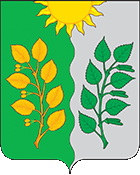 СОБРАНИЕ ПРЕДСТАВИТЕЛЕЙ СЕЛЬСКОГО ПОСЕЛЕНИЯ СУХАЯ ВЯЗОВКА МУНИЦИПАЛЬНОГО РАЙОНА ВОЛЖСКИЙ САМАРСКОЙ ОБЛАСТИРЕШЕНИЕот __________________ № ________О внесении изменений в Правила землепользования и застройки сельского поселения Сухая Вязовка муниципального района Волжский Самарской областиВ соответствии со статьей 33 Градостроительного кодекса Российской Федерации, пунктом 20 части 1 статьи 14 Федерального закона от 6 октября 2003 года № 131-ФЗ «Об общих принципах организации местного самоуправления в Российской Федерации», с учетом заключения о результатах публичных слушаний по проекту изменений в Правила землепользования и застройки сельского поселения Сухая Вязовка муниципального района Волжский Самарской области от ____________________, Собрание представителей сельского поселения Сухая Вязовка муниципального района Волжский Самарской области решило:1. Внести следующие изменения в Правила землепользования и застройки сельского поселения Сухая Вязовка муниципального района Волжский Самарской области, утвержденные Собранием представителей сельского поселения Сухая Вязовка муниципального района Волжский Самарской области 25.12.2013 № 71/28: 1.1. изложить в новой редакции карты градостроительного зонирования сельского поселения Сухая Вязовка муниципального района Волжский Самарской области (1:25000, 1:5000) согласно приложениям 1, 2 к настоящему решению;1.2. изложить в новой редакции раздел II «Карта градостроительного зонирования территории поселения» и раздел III «Градостроительные регламенты» согласно приложению 3 к настоящему решению; 1.3. дополнить приложением, содержащим сведения о границах территориальных зон, включая графическое описание местоположения границ территориальных зон, перечень координат характерных точек этих границ в системе координат, используемой для ведения Единого государственного реестра недвижимости, согласно приложению 4 к настоящему решению;1.4. Пункты 4-5 статьи 4 Правил исключить;2. Разместить настоящее Решение в газете «Вести сельского поселения Сухая Вязовка» и в сети интернет на официальном сайте администрации сельского поселения Сухая Вязовка. 3. Разместить настоящее решение и изменения в Правила землепользования и застройки  сельского поселения Сухая Вязовка муниципального района Волжский Самарской области во ФГИС ТП.4. Настоящее решение вступает в силу со дня его официального опубликования.Председатель Собрания Представителейсельского поселения Сухая Вязовкамуниципального района Волжский Самарской области                                                                                              Н.А. ГанусевичГлава сельского поселения Сухая Вязовкамуниципального района Волжский Самарской области                                                                                                  С.А. ПетроваРАЗДЕЛ II. Карта градостроительного зонирования территории поселенияГлава VII. Карта градостроительного зонирования территории поселенияСтатья 20. Карта градостроительного зонирования территории поселенияКарта градостроительного зонирования территории поселения (далее – карта градостроительного зонирования) выполнена в масштабах 1:25 000 и 1:5 000.На карте градостроительного зонирования поселения установлены границы территориальных зон. Границы территориальных зон отвечают требованию принадлежности каждого земельного участка только к одной территориальной зоне, за исключением земельных участков, границы которых в соответствии с пунктом 7 статьи 11.9 Земельного кодекса Российской Федерации могут пересекать границы территориальных зон.На карте градостроительного зонирования поселения отображены: границы населенных пунктов, входящих в состав поселения в соответствии в Генеральным планом сельского поселения Сухая Вязовка муниципального района Волжский Самарской области; границы зон с особыми условиями использования территории в соответствии с данными Единого государственного реестра недвижимости; территории объектов культурного наследия в соответствии с актами органов, уполномоченных в области сохранения, использования, популяризации и государственной охраны объектов культурного наследия. Границы зон с особыми условиями использования территорий, границы территорий объектов культурного наследия, устанавливаемые в соответствии с действующим законодательством и не отображенные на карте градостроительного зонирования территории поселения, после их утверждения в установленном действующим законодательством порядке, включаются в Правила в соответствии с частями 8-10 статьи 33 Градостроительного кодекса Российской Федерации.На карте градостроительного зонирования не установлены территории, в границах которых предусматривается осуществление деятельности по комплексному развитию территории, ввиду их отсутствия.Границы территориальных зон на карте градостроительного зонирования не устанавливаются для территорий, для которых в соответствии с частью 6 статьи 36 Градостроительного кодекса Российской Федерации градостроительные регламенты не устанавливаются. Использование земельных участков, для которых градостроительные регламенты не устанавливаются, определяется уполномоченными федеральными органами исполнительной власти, уполномоченными органами исполнительной власти субъектов Российской Федерации или уполномоченными органами местного самоуправления в соответствии с федеральными законами. Использование земель или земельных участков из состава земель лесного фонда, земель или земельных участков, расположенных в границах особо охраняемых природных территорий, определяется соответственно лесохозяйственным регламентом, положением об особо охраняемой природной территории в соответствии с лесным законодательством, законодательством об особо охраняемых природных территориях. Использование сельскохозяйственных угодий в составе земель сельскохозяйственного назначения осуществляется в соответствии со статьями 77, 79 Земельного кодекса Российской Федерации, Федеральным законом от 24.07.2002 № 101-ФЗ «Об обороте земель сельскохозяйственного назначения».Границы территориальных зон, расположенных за границами населенных пунктов, установлены с учетом  целевого назначения земель и их делением на категории.РАЗДЕЛ III. Градостроительные регламентыГлава VIII. Виды разрешенного использования земельных участков 
и объектов капитального строительстваСтатья 21. Перечень территориальных зон и их описаниеТерриториальные зоны, выделенные на карте градостроительного зонирования поселения, содержатся в таблице 1.                                                                                                          Таблица 1Территориальный зоны В целях описания местоположения границ территориальных зон к основному индексу каждой территориальной зоны устанавливается порядковый номер контура такой зоны. Порядковый номер контура территориальной зоны не влияет на градостроительный регламент соответствующей зоны.Статья 22. Требования к территориальным зонам, видам разрешенного использования в границах территориальных зон, предельным размерам земельных участков и предельным параметрам разрешенного строительства, реконструкции объектов капитального строительстваТребования к градостроительным регламентам в части видов разрешенного использования в территориальных зонах приведены:для жилых, общественно-деловых и зон рекреационного назначения в статье 23;для производственных зон, зоны инженерной и транспортной инфраструктур и зон специального назначения в статье 24; для зон сельскохозяйственного использования в статье 25.Виды разрешенного использования земельных участков и объектов капитального строительства соответствуют приказу Федеральной службы государственной регистрации, кадастра и картографии от 10.11.2020 № П/0412 «Об утверждении классификатора видов разрешённого  использования земельных участков» (далее также – Классификатор ВРИ).  Коды (числовые обозначения) видов разрешенного использования, используемые в таблицах 2, 3, 4 равнозначны описанию видов разрешенного использования, перечисленных в Классификаторе ВРИ. Разрешенное использование земельных участков и объектов капитального строительства в границах территориальных зон (далее также - ВРИ) в статьях 23-25  устанавливается следующих видов:1) основные виды разрешенного использования (ОВ),2) условно разрешенные виды использования (УВ),3)вспомогательные виды разрешенного использования, допустимы только в качестве дополнительных по отношению к основным видам разрешенного использования и условно разрешенным видам использования и осуществляемые совместно с ними.Применение вспомогательных видов разрешенного использования допускается при соблюдении следующих условий: 1) вспомогательный вид разрешенного использования не может реализовываться без реализации основного вида разрешенного использования и должен осуществляться только совместно с разрешенными основными и (или) условно разрешенными видами использования земельных участков или объектов капитального строительства; 2) в случае если выбранный вспомогательный вид разрешенного использования предусматривает размещение объектов капитального строительства, то их строительство может опережать во времени реализацию основных, условно-разрешенных видов разрешенного использования (но не может быть единственным фактическим использованием земельного участка или объекта капитального строительства).Виды разрешённого использования, для которых в статьях 23-25  указан знак  «-» для соответствующей зоны не устанавливаются. Предельные (минимальные и (или) максимальные размеры земельных участков и предельные параметры разрешенного строительства, реконструкции объектов капитального строительства в жилых, общественно-деловых и рекреационных зонах установлены в статье 26. Предельные (минимальные и (или) максимальные размеры земельных участков и предельные параметры разрешенного строительства, реконструкции объектов капитального строительства в производственных зонах, зонах инженерной и транспортной инфраструктур и зонах специального назначения установлены в статье 27. Предельные (минимальные и (или) максимальные размеры земельных участков и предельные параметры разрешенного строительства, реконструкции объектов капитального строительства в зонах сельскохозяйственного использования установлены в статье 28. Предельные (минимальные и (или) максимальные размеры земельных участков и предельные параметры разрешенного строительства, реконструкции объектов капитального строительства, для которых в статьях 26-28 указан знак  «-» для соответствующей зоны не устанавливаются. Статья 23. Виды разрешенного использования в жилых, общественно-деловой и рекреационных территориальных зонахСтатья 24. Виды разрешенного использования в производственных зонах, зоне инженерной и транспортной инфраструктур и зонах специального назначения             Статья 25. Виды разрешенного использования в зонах сельскохозяйственного использования Статья 26. Предельные (минимальные и (или) максимальные) размеры земельных участков и предельные параметры разрешенного строительства, реконструкции объектов капитального строительства в жилой,  общественно-деловой и рекреационной зонеПримечания:при реконструкции объекта капитального строительства застройщик получает письменное согласие на проведение реконструкции от всех правообладателей объекта капитального строительства; допускается уменьшение минимальных отступов от зданий строений и хозяйственных построек до границ соседних земельных участков по взаимному согласию собственников земельных участков;допускается блокировка  жилых домов, а так же хозяйственных построек  на смежных приусадебных земельных участках по взаимному согласию владельцев земельных участков;в целях применения  настоящей статьи прочерк в колонке значения параметра означает, что данный параметр не подлежит установлению.Статья 27. Предельные (минимальные и (или) максимальные) размеры земельных участков и предельные параметры разрешенного строительства, реконструкции объектов капитального строительства в производственной зоне, зоне инженерной и транспортной инфраструктур и зоне специального назначения Статья 28. Предельные (минимальные и (или) максимальные) размеры земельных участков и предельные параметры разрешенного строительства, реконструкции объектов капитального строительства в зонах сельскохозяйственного использованияГлава IX. Ограничения использования земельных участков и объектов капитального строительстваСтатья 29. Ограничение применения предельных размеров земельных участковПредельные (минимальные и (или) максимальные) размеры земельных участков, установленные Правилами не применяются к земельным участкам, находящимся в государственной или муниципальной собственности, на которых расположены здания, сооружения, предоставляемым в собственность или в аренду гражданам, юридическим лицам, являющимся собственникам соответствующих зданий, сооружений, в случаях, предусмотренных ст. 39.20 Земельного кодекса Российской Федерации. Размеры данных участков устанавливаются с учетом их фактической площади.Статья 30. Ограничения использования земельных участков и объектов капитального строительства, устанавливаемые в соответствии с законодательством Российской Федерации1. Ограничения использования земельных участков и объектов капитального строительства устанавливаются в зонах с особыми условиями использования территории, если сведения об указанных зонах внесены в Единый государственный реестр недвижимости в соответствии с требованиями Земельного кодекса Российской Федерации. 2. Использование земельных участков в границах зон с особыми условиями использования территории осуществляется в соответствии с требованиями Земельного кодекса Российской Федерации, положениями о соответствующих видах зон, решениями уполномоченных органов государственной власти, органов местного самоуправления об установлении соответствующей зоны с особыми условиями использования территории. Статья 31. Ограничения использования территорий в границах санитарно-защитных зон 1. Санитарно-защитные зоны устанавливаются в отношении действующих, планируемых к строительству, реконструируемых объектов капитального строительства, являющихся источниками химического, физического, биологического воздействия на среду обитания человека (далее - объекты), в случае формирования за контурами объектов химического, физического и (или) биологического воздействия, превышающего санитарно-эпидемиологические требования.2. Порядок установления санитарно-защитных зон и использования земельных участков, расположенных в границах санитарно-защитных зон установлен Постановлением Правительства РФ от 03.03.2018 N 222. В соответствии с пунктом указанного Порядка в границах санитарно-защитной зоны не допускается использование земельных участков в целях:а) размещения жилой застройки, объектов образовательного и медицинского назначения, спортивных сооружений открытого типа, организаций отдыха детей и их оздоровления, зон рекреационного назначения и для ведения садоводства;б) размещения объектов для производства и хранения лекарственных средств, объектов пищевых отраслей промышленности, оптовых складов продовольственного сырья и пищевой продукции, комплексов водопроводных сооружений для подготовки и хранения питьевой воды, использования земельных участков в целях производства, хранения и переработки сельскохозяйственной продукции, предназначенной для дальнейшего использования в качестве пищевой продукции, если химическое, физическое и (или) биологическое воздействие объекта, в отношении которого установлена санитарно-защитная зона, приведет к нарушению качества и безопасности таких средств, сырья, воды и продукции в соответствии с установленными к ним требованиями.Статья 32. Ограничения использования земельных участков и объектов капитального строительства на территории водоохранных зон и прибрежных защитных полос 1. Водоохранными зонами являются территории, которые примыкают к береговой линии морей, рек, ручьев, каналов, озер, водохранилищ и на которых устанавливается специальный режим осуществления хозяйственной и иной деятельности.2. Режим водоохранных зон устанавливается в соответствии с Водным кодексом Российской Федерации в целях предотвращения загрязнения, засорения, заиления указанных водных объектов и истощения их вод, а также сохранения среды обитания водных биологических ресурсов и других объектов животного и растительного мира.3. На территории водоохранных зон запрещается:1) использование сточных вод в целях регулирования плодородия почв;2) размещение кладбищ, скотомогильников, объектов размещения отходов производства и потребления, химических, взрывчатых, токсичных. Отравляющих и ядовитых веществ, пунктов захоронения радиоактивных отходов, а также загрязнение территории загрязняющими веществами, предельно допустимые концентрации которых в водах водных объектов рыбохозяйственного значения не установлены;3) осуществление авиационных мер по борьбе с вредными организмами;4) движение и стоянка транспортных средств (кроме специальных транспортных средств), за исключением их движения по дорогам и стоянки на дорогах и в специально оборудованных местах, имеющих твердое покрытие;5) строительство и реконструкция автозаправочных станций, складов горюче-смазочных материалов (за исключением случаев, если автозаправочные станции, склады горюче-смазочных материалов размещены на территориях портов, инфраструктуры внутренних водных путей, в том числе баз (сооружений) для стоянки маломерных судов, объектов органов федеральной службы безопасности), станций технического обслуживания, используемых для технического осмотра и ремонта транспортных средств, осуществление мойки транспортных средств;6) хранение пестицидов и агрохимикатов (за исключением хранения агрохимикатов в специализированных хранилищах на территориях морских портов за пределами границ прибрежных защитных полос), применение пестицидов и агрохимикатов;7) сброс сточных, в том числе дренажных, вод;8) разведка и добыча общераспространенных полезных ископаемых (за исключением случаев, если разведка и добыча общераспространенных полезных ископаемых осуществляются пользователями недр, осуществляющими разведку и добычу иных видов полезных ископаемых, в границах предоставленных им в соответствии с законодательством Российской Федерации о недрах горных отводов и (или) геологических отводов на основании утвержденного технического проекта в соответствии со статьей 19.1 Закона Российской Федерации от 21 февраля 1992 года № 2395-1 «О недрах»).4. В границах водоохранных зон устанавливаются прибрежные защитные полосы, на территориях которых вводятся дополнительные ограничения хозяйственной и иной деятельности.В границах прибрежных защитных полос, наряду с вышеперечисленными ограничениями, запрещается:1) распашка земель;2) размещение отвалов размываемых грунтов;3) выпас сельскохозяйственных животных и организация для них летних лагерей, ванн.За пределами территорий городов и других населенных пунктов ширина их прибрежной защитной полосы рек, ручьев, каналов, озер, водохранилищ устанавливаются от местоположения соответствующей береговой линии (границы водного объекта). 5. В границах водоохранных зон допускается проектирование, размещение, строительство, реконструкция, ввод в эксплуатацию, эксплуатация хозяйственных и иных объектов при условии оборудования таких объектов сооружениями, обеспечивающими охрану водных объектов от загрязнения, засорения, заиления и истощения вод в соответствии с водным законодательством и законодательством в области охраны окружающей среды.6. В отношении территорий ведения гражданами садоводства или огородничества для собственных нужд, размещенных в границах водоохранных зон и не оборудованных сооружениями для очистки сточных вод, до момента их оборудования такими сооружениями и (или) подключения к системам, указанным в пункте 1 части 16 Водного кодекса Российской Федерации, допускается применение приемников, изготовленных из водонепроницаемых материалов, предотвращающих поступление загрязняющих веществ, иных веществ и микроорганизмов в окружающую среду.7. В границах водоохранных зон допускаются проектирование, строительство, реконструкция, ввод в эксплуатацию, эксплуатация хозяйственных и иных объектов при условии оборудования таких объектов сооружениями, обеспечивающими охрану водных объектов от загрязнения, засорения, заиления и истощения вод в соответствии с водным законодательством и законодательством в области охраны окружающей среды. Выбор типа сооружения, обеспечивающего охрану водного объекта от загрязнения, засорения, заиления и истощения вод, осуществляется с учетом необходимости соблюдения установленных в соответствии с законодательством в области охраны окружающей среды нормативов допустимых сбросов загрязняющих веществ, иных веществ и микроорганизмов. В целях настоящей статьи под сооружениями, обеспечивающими охрану водных объектов от загрязнения, засорения, заиления и истощения вод, понимаются:1) централизованные системы водоотведения (канализации), централизованные ливневые системы водоотведения;2) сооружения и системы для отведения (сброса) сточных вод в централизованные системы водоотведения (в том числе дождевых, талых, инфильтрационных, поливомоечных и дренажных вод), если они предназначены для приема таких вод;3) локальные очистные сооружения для очистки сточных вод (в том числе дождевых, талых, инфильтрационных, поливомоечных и дренажных вод), обеспечивающие их очистку исходя из нормативов, установленных в соответствии с требованиями законодательства в области охраны окружающей среды и настоящего Кодекса;4) сооружения для сбора отходов производства и потребления, а также сооружения и системы для отведения (сброса) сточных вод (в том числе дождевых, талых, инфильтрационных, поливомоечных и дренажных вод) в приемники, изготовленные из водонепроницаемых материалов;5) сооружения, обеспечивающие защиту водных объектов и прилегающих к ним территорий от разливов нефти и нефтепродуктов и иного негативного воздействия на окружающую среду.8. Установление на местности границ водоохранных зон и границ прибрежных защитных полос водных объектов, в том числе посредством специальных информационных знаков, осуществляется в порядке, установленном Правительством Российской Федерации.Статья 33. Ограничения использования земельных участков и объектов капитального строительства в зонах охраны объектов культурного наследия1. Использование земельных участков и объектов капитального строительства, которые не являются объектами культурного наследия и расположены в пределах зон охраны объектов культурного наследия, расположенных на территории поселения, определяется:1) градостроительным регламентом, установленным настоящими Правилами применительно к территориальной зоне, в границах которой расположены земельные участки и объекты капитального строительства в соответствии с картой градостроительного зонирования поселения, с учетом ограничений, установленных настоящей статьей;2) ограничениями, установленными Федеральным законом от 25 июня 2002 года № 73-ФЗ «Об объектах культурного наследия (памятниках истории и культуры) народов Российской Федерации»;3) режимами использования земель и градостроительными регламентами, утвержденными на основании проекта зон охраны объекта культурного наследия в соответствии с частью  2 настоящей статьи.2. Границы зон охраны объекта культурного наследия (за исключением границ зон охраны особо ценных объектов культурного наследия народов Российской Федерации и объектов культурного наследия, включенных в Список всемирного наследия), режимы использования земель и градостроительные регламенты в границах данных зон утверждаются на основании проекта зон охраны объекта культурного наследия в отношении объектов культурного наследия федерального значения - органом государственной власти Самарской области по согласованию с федеральным органом охраны объектов культурного наследия, а в отношении объектов культурного наследия регионального значения и объектов культурного наследия местного (муниципального) значения - в порядке, установленном законами Самарской области.3. После утверждения в установленном порядке проектов зон охраны памятников истории и культуры, расположенных на территории поселения, в настоящую статью вносятся дополнения и изменения в части определенных указанным проектом ограничений по условиям охраны объектов культурного наследия, относящихся к использованию земельных участков и иного недвижимого имущества, которое не является объектом культурного наследия.4. В соответствии с Федеральным законом от 25 июня 2002 года № 73-ФЗ «Об объектах культурного наследия (памятниках истории и культуры) народов Российской Федерации» в целях обеспечения сохранности объектов культурного устанавливаются следующие ограничения:1) В исторической среде объекта культурного наследия на сопряженной с ним территории проектом зон охраны объекта культурного наследия устанавливаются зоны охраны объекта культурного наследия, включающие:а) охранную зону объекта культурного наследия;б) зону регулирования застройки и хозяйственной деятельности;в) зону охраняемого природного ландшафта.2) Охранная зона - объекта культурного наследия территория, в пределах которой в целях обеспечения сохранности объекта культурного наследия в его историческом ландшафтном окружении устанавливается особый режим использования земель и земельных участков, ограничивающий хозяйственную деятельность и запрещающий строительство, за исключением применения специальных мер, направленных на сохранение и регенерацию историко-градостроительной или природной среды объекта культурного наследия.Зона регулирования застройки и хозяйственной деятельности - территория, в пределах которой устанавливается режим использования земель и земельных участков, ограничивающий строительство и хозяйственную деятельность, определяются требования к реконструкции существующих зданий и сооружений.Зона охраняемого природного ландшафта - территория, в пределах которой устанавливается режим использования земель и земельных участков, запрещающий или ограничивающий хозяйственную деятельность, строительство и реконструкцию существующих зданий и сооружений в целях сохранения (регенерации) природного ландшафта, включая долины рек, водоемы, леса и открытые пространства, связанные композиционно с объектами культурного наследия.3) Запрещаются проектирование и проведение землеустроительных, земляных, строительных, мелиоративных, хозяйственных и иных работ на территории памятника или ансамбля, за исключением работ по сохранению данного памятника или ансамбля и (или) их территорий, а также хозяйственной деятельности, не нарушающей целостности памятника или ансамбля и не создающей угрозы их повреждения, разрушения или уничтожения.4) Проектирование и проведение работ по сохранению памятника или ансамбля и (или) их территорий осуществляются:в отношении объектов культурного наследия федерального значения - по согласованию с федеральным органом охраны объектов культурного наследия либо в порядке, определяемом соглашением о передаче полномочий между федеральным органом охраны объектов культурного наследия и органом исполнительной власти Самарской области, уполномоченным в области охраны объектов культурного наследия; с 1 января 2015 года - по согласованию с органом исполнительной власти, осуществляющим функции в области охраны объектов культурного наследия в соответствии с разграничением полномочий, предусмотренным Федеральным законом от 25 июня 2002 года № 73-ФЗ «Об объектах культурного наследия (памятниках истории и культуры) народов Российской Федерации»;в отношении объектов культурного наследия регионального значения и объектов культурного наследия местного (муниципального) значения, выявленных объектов культурного наследия - в соответствии с законами Самарской области.5) Характер использования территории достопримечательного места, ограничения на использование данной территории и требования к хозяйственной деятельности, проектированию и строительству на территории достопримечательного места определяются федеральным органом охраны объектов культурного наследия в отношении объектов культурного наследия федерального значения и органом исполнительной власти Самарской области, уполномоченным в области охраны объектов культурного наследия, - в отношении объектов культурного наследия регионального значения, и объектов культурного наследия местного (муниципального) значения, и вносятся в настоящие Правила.6) Проектирование и проведение землеустроительных, земляных, строительных, мелиоративных, хозяйственных и иных работ осуществляются при отсутствии на данной территории объектов культурного наследия, включенных в реестр выявленных объектов культурного наследия, либо при обеспечении заказчиком работ указанных в пункте 8 части 4 настоящей статьи требований к сохранности расположенных на данной территории объектов культурного наследия.7) В случае обнаружения на территории, подлежащей хозяйственному освоению, объектов, обладающих признаками объекта культурного наследия, в проекты проведения землеустроительных, земляных, строительных, мелиоративных, хозяйственных и иных работ должны быть внесены разделы об обеспечении сохранности обнаруженных объектов до включения данных объектов в реестр, а действие положений землеустроительной, градостроительной и проектной документации, градостроительных регламентов на данной территории приостанавливается до внесения соответствующих изменений.8) В случае расположения на территории, подлежащей хозяйственному освоению, объектов культурного наследия, включенных в реестр, и выявленных объектов культурного наследия землеустроительные, земляные, строительные, мелиоративные, хозяйственные и иные работы на территориях, непосредственно связанных с земельными участками в границах территории указанных объектов, проводятся при наличии в проектах проведения таких работ разделов об обеспечении сохранности данных объектов культурного наследия или выявленных объектов культурного наследия, получивших положительные заключения государственной экспертизы проектной документации.9) Земляные, строительные, мелиоративные, хозяйственные и иные работы должны быть немедленно приостановлены исполнителем работ в случае обнаружения объекта, обладающего признаками объекта культурного наследия. Исполнитель работ обязан проинформировать орган исполнительной власти Самарской области, уполномоченный в области охраны объектов культурного наследия, об обнаруженном объекте.10) Указанные в пункте 9 части 4 настоящей статьи работы, а также работы, проведение которых может ухудшить состояние объекта культурного наследия, нарушить его целостность и сохранность, должны быть немедленно приостановлены заказчиком и исполнителем работ после получения письменного предписания органа исполнительной власти Самарской области, уполномоченного в области охраны объектов культурного наследия, либо федерального органа охраны объектов культурного наследия.11) В случае принятия мер по ликвидации опасности разрушения обнаруженного объекта, обладающего признаками объекта культурного наследия, или в случае устранения угрозы нарушения целостности и сохранности объекта культурного наследия приостановленные работы могут быть возобновлены по письменному разрешению соответствующего органа охраны объектов культурного наследия, по предписанию которого работы были приостановлены.12) Работы по ликвидации опасности разрушения обнаруженного объекта, обладающего признаками объекта культурного наследия, изменение проекта проведения работ, представлявших собой угрозу нарушения целостности и сохранности объекта культурного наследия, либо изменение характера указанных работ проводятся за счет средств заказчика работ, указанных в пункте 9 части 4 настоящей статьи.13) В случае угрозы нарушения целостности и сохранности объекта культурного наследия движение транспортных средств на территории данного объекта или в его зонах охраны ограничивается или запрещается в порядке, установленном законом Самарской области.Статья 34. Ограничения использования земельных участков и объектов капитального строительства в границах зон санитарной охраны источников питьевого и хозяйственно-бытового водоснабжения1. Для водных объектов, используемых для целей питьевого и хозяйственно-бытового водоснабжения, устанавливаются зоны санитарной охраны в соответствии с законодательством о санитарно-эпидемиологическом благополучии населения. 2. На территории зон санитарной охраны в соответствии с СанПиН 2.1.4.1110-02 «Зоны санитарной охраны источников водоснабжения и водопроводов питьевого назначения», утвержденным постановлением Главного государственного санитарного врача РФ от 14 марта 2002 года  №10, устанавливается специальный режим использования территории, включающий комплекс мероприятий, направленных на предупреждение ухудшения качества воды.При наличии соответствующего обоснования содержание указанного режима должно быть уточнено и дополнено применительно к конкретным природным условиям и санитарной обстановке с учетом современного и перспективного хозяйственного использования территории в районе зон санитарной охраны в составе проекта зон санитарной охраны, разрабатываемого и утверждаемого в соответствии с действующим законодательством.3. Режим зон санитарной охраны включает: мероприятия на территории зон санитарной охраны подземных источников водоснабжения; мероприятия на территории зон санитарной охраны поверхностных источников водоснабжения; мероприятия по санитарно-защитной полосе водоводов.4. Мероприятия на территории зон санитарной охраны подземных источников водоснабжения.Целью указанных мероприятий является сохранение постоянства природного состава воды в водозаборе путем устранения и предупреждения возможности ее загрязнения.Мероприятия по первому поясу зон санитарной охраны подземных источников водоснабжения (далее - первый пояс зон санитарной охраны):1) территория первого пояса зон санитарной охраны должна быть спланирована для отвода поверхностного стока за ее пределы, озеленена, ограждена и обеспечена охраной. Дорожки к сооружениям должны иметь твердое покрытие;2) не допускается посадка высокоствольных деревьев, все виды строительства, не имеющие непосредственного отношения к эксплуатации, реконструкции и расширению водопроводных сооружений, в том числе прокладка трубопроводов различного назначения, размещение жилых и хозяйственно-бытовых зданий, проживание людей, применение ядохимикатов и удобрений;3) здания должны быть оборудованы канализацией с отведением сточных вод в ближайшую систему бытовой или производственной канализации или на местные станции очистных сооружений, расположенные за пределами первого пояса зон санитарной охраны с учетом санитарного режима на территории второго пояса.В исключительных случаях при отсутствии канализации должны устраиваться водонепроницаемые приемники нечистот и бытовых отходов, расположенные в местах, исключающих загрязнение территории первого пояса зон санитарной охраны при их вывозе;4) водопроводные сооружения должны быть оборудованы с учетом предотвращения возможности загрязнения питьевой воды через оголовки и устья скважин, люки и переливные трубы резервуаров и устройства заливки насосов;5) все водозаборы должны быть оборудованы аппаратурой для систематического контроля соответствия фактического дебита при эксплуатации водопровода проектной производительности, предусмотренной при его проектировании и обосновании границ зон санитарной охраны.5. Мероприятия по второму и третьему поясам зон санитарной охраны подземных источников водоснабжения (далее соответственно - второй пояс зон санитарной охраны, третий пояс зон санитарной охраны):1) выявление, тампонирование или восстановление всех старых, бездействующих, дефектных или неправильно эксплуатируемых скважин, представляющих опасность в части возможности загрязнения водоносных горизонтов;2) бурение новых скважин и новое строительство, связанное с нарушением почвенного покрова, производится при обязательном согласовании с органами государственного санитарно-эпидемиологического надзора;3) запрещение закачки отработанных вод в подземные горизонты, подземного складирования твердых отходов и разработки недр земли;4) запрещение размещения складов горюче-смазочных материалов, ядохимикатов и минеральных удобрений, накопителей промстоков, шламохранилищ и других объектов, обусловливающих опасность химического загрязнения подземных вод.Размещение таких объектов допускается в пределах третьего пояса зон санитарной охраны только при использовании защищенных подземных вод, при условии выполнения специальных мероприятий по защите водоносного горизонта от загрязнения при наличии санитарно-эпидемиологического заключения органов государственного санитарно-эпидемиологического надзора, выданного с учетом заключения органов геологического контроля;5) своевременное выполнение необходимых мероприятий по санитарной охране поверхностных вод, имеющих непосредственную гидрологическую связь с используемым водоносным горизонтом, в соответствии с гигиеническими требованиями к охране поверхностных вод.6. Мероприятия по второму поясу зон санитарной охраны.Кроме мероприятий, указанных в части 5 настоящей статьи, в пределах второго пояса зон санитарной охраны подземных источников водоснабжения подлежат выполнению следующие дополнительные мероприятия:1) не допускается:размещение кладбищ, скотомогильников, полей ассенизации, полей фильтрации, навозохранилищ, силосных траншей, животноводческих и птицеводческих предприятий и других объектов, обусловливающих опасность микробного загрязнения подземных вод;применение удобрений и ядохимикатов;рубка леса главного пользования и реконструкции.2) выполнение мероприятий по санитарному благоустройству территории населенных пунктов и других объектов (оборудование канализацией, устройство водонепроницаемых выгребов, организация отвода поверхностного стока и др.).7. Мероприятия на территории зон санитарной охраны поверхностных источников водоснабжения.Целью мероприятий является максимальное снижение микробного и химического загрязнения воды источников водоснабжения, позволяющее при современной технологии обработки обеспечивать получение воды питьевого качества.Мероприятия по первому поясу зон санитарной охраны поверхностных источников водоснабжения (далее - первый пояс зон санитарной охраны):1) на территории первого пояса зон санитарной охраны должны предусматриваться мероприятия, установленные для зон санитарной охраны подземных источников водоснабжения (указанные в части 6 настоящей статьи);2) не допускается спуск любых сточных вод, в том числе сточных вод водного транспорта, а также купание, стирка белья, водопой скота и другие виды водопользования, оказывающие влияние на качество воды.Акватория первого пояса зон санитарной охраны ограждается буями и другими предупредительными знаками. На судоходных водоемах над водоприемником должны устанавливаться бакены с освещением.Мероприятия по второму и третьему поясам зон санитарной охраны поверхностных источников водоснабжения (далее соответственно - второй пояс зон санитарной охраны, третий пояс зон санитарной охраны):1) выявление объектов, загрязняющих источники водоснабжения, с разработкой конкретных водоохранных мероприятий, обеспеченных источниками финансирования, подрядными организациями и согласованных уполномоченным органом Роспотребнадзора; 2) регулирование отведения территории для нового строительства жилых, промышленных и сельскохозяйственных объектов, а также согласование изменений технологий действующих предприятий, связанных с повышением степени опасности загрязнения сточными водами источника водоснабжения;3) недопущение отведения сточных вод в зоне водосбора источника водоснабжения, включая его притоки, не отвечающих гигиеническим требованиям к охране поверхностных вод;4) все работы, в том числе добыча песка, гравия, донноуглубительные работы, в пределах акватории зон санитарной охраны допускаются по согласованию с уполномоченным органом Роспотребнадзора лишь при обосновании гидрологическими расчетами отсутствия ухудшения качества воды в створе водозабора;5) использование химических методов борьбы с эвтрофикацией водоемов допускается при условии применения препаратов, имеющих положительное санитарно-эпидемиологическое заключение;6) при наличии судоходства необходимо оборудование судов, дебаркадеров и брандвахт устройствами для сбора фановых и подсланевых вод и твердых отходов; оборудование на пристанях сливных станций и приемников для сбора твердых отходов.8. Мероприятия по второму поясу зон санитарной охраны:Кроме мероприятий, указанных в части 7 настоящей статьи, в пределах второго пояса зон санитарной охраны поверхностных источников водоснабжения подлежат выполнению следующие мероприятия:1) не производятся рубки леса главного пользования и реконструкции, а также закрепление за лесозаготовительными предприятиями древесины на корню и лесосечного фонда долгосрочного пользования. Допускаются только рубки ухода и санитарные рубки леса;2) запрещение расположения стойбищ и выпаса скота, а также всякое другое использование водоема и земельных участков, лесных угодий в пределах прибрежной полосы шириной не менее 500 м, которое может привести к ухудшению качества или уменьшению количества воды источника водоснабжения;3) использование источников водоснабжения в пределах второго пояса зон санитарной охраны для купания, туризма, водного спорта и рыбной ловли допускается в установленных местах при условии соблюдения гигиенических требований к охране поверхностных вод, а также гигиенических требований к зонам рекреации водных объектов;4) запрещается сброс промышленных, сельскохозяйственных, городских и ливневых сточных вод, в которых содержание химических веществ и микроорганизмов превышает установленные санитарными правилами гигиенические нормативы качества воды.Границы второго пояса зон санитарной охраны на пересечении дорог, пешеходных троп и пр. обозначаются столбами со специальными знаками.9. Мероприятия по санитарно-защитной полосе водоводов:1) в пределах санитарно-защитной полосы водоводов должны отсутствовать источники загрязнения почвы и грунтовых вод;2) не допускается прокладка водоводов по территории свалок, полей ассенизации, полей фильтрации, полей орошения, кладбищ, скотомогильников, а также прокладка магистральных водоводов по территории промышленных и сельскохозяйственных предприятий.Статья 35. Ограничения использования земельных участков и объектов капитального строительства в границах охранных зон объектов по производству электрической энергии1. Охранные зоны объектов по производству электрической энергии устанавливаются в целях обеспечения безопасного и безаварийного функционирования, безопасной эксплуатации объектов электроэнергетики.2. Порядок установления охранных зон объектов по производству электрической энергии и их границ, а также ограничения по использованию расположенных в границах охранных зон земельных участков (далее - земельные участки), установлены Правилами установления охранных зон объектов по производству электрической энергии и особых условий использования земельных участков, расположенных в границах таких зон, утвержденными Постановлением Правительства РФ от 18.11.2013 N 1033 (далее в настоящей статье – Правила).2. В соответствии с пунктом 8 Правил в охранных зонах запрещается осуществлять действия, которые могут нарушить безопасную работу объектов, в том числе привести к их повреждению или уничтожению и (или) повлечь причинение вреда жизни, здоровью граждан и имуществу физических или юридических лиц, а также нанесение вреда окружающей среде и возникновение пожаров и чрезвычайных ситуаций, а именно:а) убирать, перемещать, засыпать и повреждать предупреждающие знаки;б) размещать кладбища, скотомогильники, захоронения отходов производства и потребления, радиоактивных, химических, взрывчатых, токсичных, отравляющих и ядовитых веществ;в) производить сброс и слив едких и коррозионных веществ, в том числе растворов кислот, щелочей и солей, а также горюче-смазочных материалов;г) разводить огонь и размещать какие-либо открытые или закрытые источники огня;д) проводить работы, размещать объекты и предметы, возводить сооружения, которые могут препятствовать доступу к объектам, без создания необходимых для такого доступа проходов и подъездов;е) производить работы ударными механизмами, сбрасывать тяжести массой свыше 5 тонн;ж) складировать любые материалы, в том числе взрывоопасные, пожароопасные и горюче-смазочные.3. В пределах охранных зон без письменного согласования владельцев объектов юридическим и физическим лицам запрещается:а) размещать детские и спортивные площадки, стадионы, рынки, торговые точки, полевые станы, загоны для скота, гаражи и стоянки всех видов машин и механизмов;б) проводить любые мероприятия, связанные с пребыванием людей, не занятых выполнением работ, разрешенных в установленном порядке;в) осуществлять горные, взрывные, мелиоративные работы, в том числе связанные с временным затоплением земель.4. Для согласования действий, предусмотренных частью 3 настоящей статьи, заинтересованные лица обращаются с письменным заявлением к владельцу объекта не позднее чем за 15 рабочих дней до их осуществления.Владелец объекта в течение 5 рабочих дней со дня поступления заявления рассматривает его и принимает решение о согласовании (об отказе в согласовании) этих действий.Решение о согласовании (об отказе в согласовании) действий, предусмотренных частью 3 настоящей статьи, в письменном виде вручается заявителю либо направляется ему почтовым отправлением с уведомлением о вручении. Владелец объекта также информирует заявителя о принятом решении с использованием факсимильных или электронных средств связи, если в заявлении указано на необходимость такого информирования.Отказ в согласовании должен быть мотивированным и содержать ссылки на положения нормативных правовых актов, которые будут нарушены вследствие производства заявителем соответствующих работ (осуществления соответствующих действий).Решение владельца объекта об отказе в согласовании может быть обжаловано в порядке, установленном законодательством Российской Федерации.Лица, получившие решение о согласовании действий, обязаны осуществлять их с соблюдением условий, обеспечивающих сохранность объектов и их надежную и безопасную эксплуатацию.Статья 36. Ограничения использования земельных участков и объектов капитального строительства в границах охранных зон объектов электросетевого хозяйстваОхранные зоны объектов электросетевого хозяйства устанавливаются в целях обеспечения безопасных условий эксплуатации и исключения возможности повреждения линий электропередачи и иных объектов электросетевого хозяйства устанавливаются особые условия использования территорий.Порядок установления охранных зон объектов электросетевого хозяйства и особых условий использования земельных участков, расположенных в границах таких зон, установлен Постановлением Правительства Российской Федерации от 24.02.2009 №160 (далее в настоящей статье – Порядок).3. Согласно п. 8 Порядка в охранных зонах запрещается осуществлять любые действия, которые могут нарушить безопасную работу объектов электросетевого хозяйства, в том числе привести к их повреждению или уничтожению, и (или) повлечь причинение вреда жизни, здоровью граждан и имуществу физических или юридических лиц, а также повлечь нанесение экологического ущерба и возникновение пожаров, в том числе:а) набрасывать на провода и опоры воздушных линий электропередачи посторонние предметы, а также подниматься на опоры воздушных линий электропередачи;б) размещать любые объекты и предметы (материалы) в пределах созданных в соответствии с требованиями нормативно-технических документов проходов и подъездов для доступа к объектам электросетевого хозяйства, а также проводить любые работы и возводить сооружения, которые могут препятствовать доступу к объектам электросетевого хозяйства, без создания необходимых для такого доступа проходов и подъездов;в) находиться в пределах огороженной территории и помещениях распределительных устройств и подстанций, открывать двери и люки распределительных устройств и подстанций, производить переключения и подключения в электрических сетях (указанное требование не распространяется на работников, занятых выполнением разрешенных в установленном порядке работ), разводить огонь в пределах охранных зон вводных и распределительных устройств, подстанций, воздушных линий электропередачи, а также в охранных зонах кабельных линий электропередачи;г) размещать свалки;д) производить работы ударными механизмами, сбрасывать тяжести массой свыше 5 тонн, производить сброс и слив едких и коррозионных веществ и горюче-смазочных материалов (в охранных зонах подземных кабельных линий электропередачи).В пределах охранных зон без письменного решения о согласовании сетевых организаций юридическим и физическим лицам запрещаются:а) строительство, капитальный ремонт, реконструкция или снос зданий и сооружений;б) горные, взрывные, мелиоративные работы, в том числе связанные с временным затоплением земель;в) посадка и вырубка деревьев и кустарников;г) дноуглубительные, землечерпальные и погрузочно-разгрузочные работы, добыча рыбы, других водных животных и растений придонными орудиями лова, устройство водопоев, колка и заготовка льда (в охранных зонах подводных кабельных линий электропередачи);д) проход судов, у которых расстояние по вертикали от верхнего крайнего габарита с грузом или без груза до нижней точки провеса проводов переходов воздушных линий электропередачи через водоемы менее минимально допустимого расстояния, в том числе с учетом максимального уровня подъема воды при паводке;е) проезд машин и механизмов, имеющих общую высоту с грузом или без груза от поверхности дороги более 4,5 метра (в охранных зонах воздушных линий электропередачи);ж) земляные работы на глубине более 0,3 метра (на вспахиваемых землях на глубине более 0,45 метра), а также планировка грунта (в охранных зонах подземных кабельных линий электропередачи);з) полив сельскохозяйственных культур в случае, если высота струи воды может составить свыше 3 метров (в охранных зонах воздушных линий электропередачи);и) полевые сельскохозяйственные работы с применением сельскохозяйственных машин и оборудования высотой более 4 метров (в охранных зонах воздушных линий электропередачи) или полевые сельскохозяйственные работы, связанные с вспашкой земли (в охранных зонах кабельных линий электропередачи).4. Согласно п. 9 Порядка в охранных зонах, установленных для объектов электросетевого хозяйства напряжением свыше 1000 вольт, помимо действий, предусмотренных пункте 3 настоящей статьи запрещается:а) складировать или размещать хранилища любых, в том числе горюче-смазочных, материалов;б) размещать детские и спортивные площадки, стадионы, рынки, торговые точки, полевые станы, загоны для скота, гаражи и стоянки всех видов машин и механизмов, проводить любые мероприятия, связанные с большим скоплением людей, не занятых выполнением разрешенных в установленном порядке работ (в охранных зонах воздушных линий электропередачи);в) использовать (запускать) любые летательные аппараты, в том числе воздушных змеев, спортивные модели летательных аппаратов (в охранных зонах воздушных линий электропередачи);г) бросать якоря с судов и осуществлять их проход с отданными якорями, цепями, лотами, волокушами и тралами (в охранных зонах подводных кабельных линий электропередачи);д) осуществлять проход судов с поднятыми стрелами кранов и других механизмов (в охранных зонах воздушных линий электропередачи).5. Согласно п. 10 Порядка В пределах охранных зон без письменного решения о согласовании сетевых организаций юридическим и физическим лицам запрещаются:а) строительство, капитальный ремонт, реконструкция или снос зданий и сооружений;б) горные, взрывные, мелиоративные работы, в том числе связанные с временным затоплением земель;в) посадка и вырубка деревьев и кустарников;г) дноуглубительные, землечерпальные и погрузочно-разгрузочные работы, добыча рыбы, других водных животных и растений придонными орудиями лова, устройство водопоев, колка и заготовка льда (в охранных зонах подводных кабельных линий электропередачи);д) проход судов, у которых расстояние по вертикали от верхнего крайнего габарита с грузом или без груза до нижней точки провеса проводов переходов воздушных линий электропередачи через водоемы менее минимально допустимого расстояния, в том числе с учетом максимального уровня подъема воды при паводке;е) проезд машин и механизмов, имеющих общую высоту с грузом или без груза от поверхности дороги более 4,5 метра (в охранных зонах воздушных линий электропередачи);ж) земляные работы на глубине более 0,3 метра (на вспахиваемых землях на глубине более 0,45 метра), а также планировка грунта (в охранных зонах подземных кабельных линий электропередачи);з) полив сельскохозяйственных культур в случае, если высота струи воды может составить свыше 3 метров (в охранных зонах воздушных линий электропередачи);и) полевые сельскохозяйственные работы с применением сельскохозяйственных машин и оборудования высотой более 4 метров (в охранных зонах воздушных линий электропередачи) или полевые сельскохозяйственные работы, связанные с вспашкой земли (в охранных зонах кабельных линий электропередачи).6. Согласно п. 11 Порядка  в охранных зонах, установленных для объектов электросетевого хозяйства напряжением до 1000 вольт, помимо действий, предусмотренных пунктом 5 настоящей статьи, без письменного решения о согласовании сетевых организаций запрещается:а) размещать детские и спортивные площадки, стадионы, рынки, торговые точки, полевые станы, загоны для скота, гаражи и стоянки всех видов машин и механизмов, садовые, огородные земельные участки и иные объекты недвижимости, расположенные в границах территории ведения гражданами садоводства или огородничества для собственных нужд, объекты жилищного строительства, в том числе индивидуального (в охранных зонах воздушных линий электропередачи);б) складировать или размещать хранилища любых, в том числе горюче-смазочных, материалов;в) устраивать причалы для стоянки судов, барж и плавучих кранов, бросать якоря с судов и осуществлять их проход с отданными якорями, цепями, лотами, волокушами и тралами (в охранных зонах подводных кабельных линий электропередачи).7. Для получения письменного решения о согласовании осуществления действий, предусмотренных пунктами 5,6 настоящей статьи заинтересованные лица обращаются с письменным заявлением к сетевой организации (ее филиалу, представительству или структурному подразделению), ответственной за эксплуатацию соответствующих объектов электросетевого хозяйства, не позднее чем за 15 рабочих дней до осуществления необходимых действий.Сетевая организация в течение 2 дней с даты поступления заявления рассматривает его и принимает решение о согласовании (отказе в согласовании) осуществления соответствующих действий.Письменное решение о согласовании (отказе в согласовании) осуществления действий, предусмотренных пунктами 5,6 настоящей статьи, вручается заявителю, либо направляется ему почтовым отправлением с уведомлением о вручении. Заявитель также информируется сетевой организацией о принятом решении с использованием факсимильных или электронных средств связи в случае, если в заявлении указано на необходимость такого информирования.Отказ в согласовании действий, предусмотренных пунктами 5,6 настоящей статьи, допускается, если осуществление соответствующих действий нарушает требования, установленные нормативными правовыми актами, и может повлечь нарушение функционирования соответствующих объектов электросетевого хозяйства. Отказ должен быть мотивированным и содержать ссылки на положения нормативных правовых актов, которые будут нарушены вследствие производства заявителем соответствующих работ (осуществления соответствующих действий).Лица, получившие решение о согласовании осуществления действий в охранных зонах, обязаны осуществлять их с соблюдением условий, обеспечивающих сохранность объектов электросетевого хозяйства.Статья 37. Ограничения использования земельных участков и объектов капитального строительства в границах охранных зон линий и сооружений связи и линий и сооружений радиофикации1. В соответствии с Правилами охраны линий и сооружений связи Российской Федерации, утвержденными Постановлением Правительства Российской Федерации от 09 июня 1995 года № 578, на трассах кабельных и воздушных линий связи и линий радиофикации устанавливаются 1) охранные зоны с особыми условиями использования:для подземных кабельных и для воздушных линий связи и линий радиофикации, расположенных вне населенных пунктов на безлесных участках, - в виде участков земли вдоль этих линий, определяемых параллельными прямыми, отстоящими от трассы подземного кабеля связи или от крайних проводов воздушных линий связи и линий радиофикации не менее чем на 2 метра с каждой стороны;для кабелей связи при переходах через судоходные и сплавные реки, озера, водохранилища и каналы (арыки) - в виде участков водного пространства по всей глубине от водной поверхности до дна, определяемых параллельными плоскостями, отстоящими от трассы морского кабеля на 0,25 морской мили с каждой стороны или от трассы кабеля при переходах через реки, озера, водохранилища и каналы (арыки) на 100 метров с каждой стороны;для наземных и подземных необслуживаемых усилительных и регенерационных пунктов на кабельных линиях связи - в виде участков земли, определяемых замкнутой линией, отстоящей от центра установки усилительных и регенерационных пунктов или от границы их обвалования не менее чем на 3 метра и от контуров заземления не менее чем на 2 метра;2) создаются просеки в лесных массивах и зеленых насаждениях:при высоте насаждений менее 4 метров - шириной не менее расстояния между крайними проводами воздушных линий связи и линий радиофикации плюс 4 метра (по 2 метра с каждой стороны от крайних проводов до ветвей деревьев);при высоте насаждений более 4 метров - шириной не менее расстояния между крайними проводами воздушных линий связи и линий радиофикации плюс 6 метров (по 3 метра с каждой стороны от крайних проводов до ветвей деревьев);вдоль трассы кабеля связи - шириной не менее 6 метров (по 3 метра с каждой стороны от кабеля связи).2. Все работы в охранных зонах линий и сооружений связи, линий и сооружений радиофикации выполняются с соблюдением действующих нормативных документов по правилам производства и приемки работ.3. На трассах радиорелейных линий связи в целях предупреждения экранирующего действия распространению радиоволн эксплуатирующие предприятия определяют участки земли, на которых запрещается возведение зданий и сооружений, а также посадка деревьев. Расположение и границы этих участков предусматриваются в проектах строительства радиорелейных линий связи и согласовываются с органами местного самоуправления поселения.4. Трассы линий связи должны периодически расчищаться от кустарников и деревьев, содержаться в безопасном в пожарном отношении состоянии, должна поддерживаться установленная ширина просек. Деревья, создающие угрозу проводам линий связи и опорам линий связи, должны быть вырублены с оформлением в установленном порядке лесорубочных билетов (ордеров). Просеки для кабельных и воздушных линий связи и линий радиофикации, проходящие по лесным массивам и зеленым насаждениям, должны содержаться в безопасном в пожарном отношении состоянии силами предприятий, в ведении которых находятся линии связи и линии радиофикации.5. Минимально допустимые расстояния (разрывы) между сооружениями связи и радиофикации и другими сооружениями определяются правилами возведения соответствующих сооружений и не должны допускать механическое и электрическое воздействие на сооружения связи.6. Охранные зоны на трассах кабельных и воздушных линий связи и линий радиофикации в полосе отвода автомобильных и железных дорог могут использоваться предприятиями автомобильного и железнодорожного транспорта для их нужд без согласования с предприятиями, в ведении которых находятся эти линии связи, если это не связано с механическим и электрическим воздействием на сооружения линий связи, при условии обязательного обеспечения сохранности линий связи и линий радиофикации.7. Порядок использования земельных участков, расположенных в охранных зонах сооружений связи и радиофикации, регулируется земельным законодательством Российской Федерации.8. Иные ограничения использования земельных участков, находящихся в границах охранных зон линий и сооружений связи и линий и сооружений радиофикации, а также особенности использования указанных земельных участков определяются Правилами охраны линий и сооружений связи Российской Федерации, утвержденными Постановлением Правительства Российской Федерации от 09 июня 1995 года № 578.Статья 38. Ограничения использования земельных участков и объектов капитального строительства в границах полос отвода автомобильных дорогПолоса отвода автомобильной дороги - земельные участки (независимо от категории земель), которые предназначены для размещения конструктивных элементов автомобильной дороги, дорожных сооружений и на которых располагаются или могут располагаться объекты дорожного сервиса.Ограничения использования полосы отвода автомобильных дорог устанавливаются Федеральным законом от 08.11.2007 № 257-ФЗ «Об автомобильных дорогах и о дорожной деятельности в Российской Федерации и о внесении изменений в отдельные законодательные акты Российской Федерации». Границы полосы отвода автомобильной дороги определяются на основании документации по планировке территории. Подготовка документации по планировке территории, предназначенной для размещения автомобильных дорог и (или) объектов дорожного сервиса, осуществляется с учетом утверждаемых Правительством Российской Федерации норм отвода земель для размещения указанных объектов (Постановление Правительства РФ от 02.09.2009 № «О нормах отвода земель для размещения автомобильных дорог и (или) объектов дорожного сервиса»).В границах полосы отвода автомобильной дороги, за исключением случаев, предусмотренных настоящим Федеральным законом, запрещаются:1) выполнение работ, не связанных со строительством, с реконструкцией, капитальным ремонтом, ремонтом и содержанием автомобильной дороги, а также с размещением объектов дорожного сервиса;2) размещение зданий, строений, сооружений и других объектов, не предназначенных для обслуживания автомобильной дороги, ее строительства, реконструкции, капитального ремонта, ремонта и содержания и не относящихся к объектам дорожного сервиса;3) распашка земельных участков, покос травы, осуществление рубок и повреждение лесных насаждений и иных многолетних насаждений, снятие дерна и выемка грунта, за исключением работ по содержанию полосы отвода автомобильной дороги или ремонту автомобильной дороги, ее участков;4) выпас животных, а также их прогон через автомобильные дороги вне специально установленных мест, согласованных с владельцами автомобильных дорог;5) установка рекламных конструкций, не соответствующих требованиям технических регламентов и (или) нормативным правовым актам о безопасности дорожного движения;6) установка информационных щитов и указателей, не имеющих отношения к обеспечению безопасности дорожного движения или осуществлению дорожной деятельности.Статья 39. Ограничения использования земельных участков и объектов капитального строительства в границах полос отвода и охранных зон железных дорог1. В соответствии с Федеральным законом от 10 января 2003 года № 17-ФЗ «О железнодорожном транспорте в Российской Федерации» полоса отвода железных дорог - земельные участки, прилегающие к железнодорожным путям, земельные участки, занятые железнодорожными путями или предназначенные для размещения таких путей, а также земельные участки, занятые или предназначенные для размещения железнодорожных станций, водоотводных и укрепительных устройств, защитных полос лесов вдоль железнодорожных путей, линий связи, устройств электроснабжения, производственных и иных зданий, строений, сооружений, устройств и других объектов железнодорожного транспорта.2. В границах полосы отвода железных дорог в целях обеспечения безопасности движения и эксплуатации железнодорожного транспорта заинтересованная организация обязана обеспечить следующий режим использования земельных участков:1) не допускать размещение капитальных зданий и сооружений, многолетних насаждений и других объектов, ухудшающих видимость железнодорожного пути и создающих угрозу безопасности движения и эксплуатации железнодорожного транспорта;2) не допускать в местах расположения инженерных коммуникаций строительство и размещение каких-либо зданий и сооружений, если это угрожает безопасности движения и эксплуатации железнодорожного транспорта, а в местах расположения водопроводных, канализационных сетей и водозаборных сооружений - проведение сельскохозяйственных работ;3) не допускать в местах прилегания к сельскохозяйственным угодьям разрастание сорной травянистой и древесно-кустарниковой растительности;4) не допускать в местах прилегания к лесным массивам скопление сухостоя, валежника, порубочных остатков и других горючих материалов;5) отделять границу полосы отвода от опушки естественного леса противопожарной опашкой шириной от 3 до 5 метров или минерализованной полосой шириной не менее 3 метров.3. Размещение объектов капитального строительства, инженерных коммуникаций, линий электропередачи, связи, магистральных газо-, нефтепроводов и других линейных сооружений в границах полосы отвода допускается только по согласованию с заинтересованной организацией.4. В границах полосы отвода разрешается на условиях договора размещать на откосах выемок, постоянных заборах, строениях, устройствах и других объектах железнодорожного транспорта наружную рекламу. Такая реклама должна соответствовать требованиям, установленным законодательством Российской Федерации, и не угрожать безопасности движения и эксплуатации железнодорожного транспорта.5. В соответствии с Федеральным законом от 10 января 2003 года № 17-ФЗ «О железнодорожном транспорте в Российской Федерации» охранные зоны - территории, которые прилегают с обеих сторон к полосе отвода и в границах которых устанавливается особый режим использования земельных участков (частей земельных участков) в целях обеспечения сохранности, прочности и устойчивости объектов железнодорожного транспорта, в том числе находящихся на территориях с подвижной почвой и на территориях, подверженных снежным, песчаным заносам и другим вредным воздействиям.6. Границы охранных зон железных дорог могут устанавливаться в случае прохождения железнодорожных путей:1) в местах, подверженных снежным обвалам (лавинам), оползням, размывам, селевым потокам, оврагообразованию, карстообразованию и другим опасным геологическим воздействиям;2) в районах подвижных песков;3) по лесам, выполняющим функции защитных лесонасаждений, в том числе по лесам в поймах рек и вдоль поверхностных водных объектов;4) по лесам, где сплошная вырубка древостоя может отразиться на устойчивости склонов гор и холмов и привести к образованию оползней, осыпей, оврагов или вызвать появление селевых потоков и снежных обвалов (лавин), повлиять на сохранность, устойчивость и прочность железнодорожных путей.7. В границах охранных зон железных дорог в целях обеспечения безопасности движения и эксплуатации железнодорожного транспорта могут быть установлены запреты или ограничения на осуществление следующих видов деятельности:1) строительство капитальных зданий и сооружений, устройство временных дорог, вырубка древесной и кустарниковой растительности, удаление дернового покрова, проведение земляных работ, за исключением случаев, когда осуществление указанной деятельности необходимо для обеспечения устойчивой, бесперебойной и безопасной работы железнодорожного транспорта, повышения качества обслуживания пользователей услугами железнодорожного транспорта, а также в связи с устройством, обслуживанием и ремонтом линейных сооружений;2) распашка земель;3) выпас скота;4) выпуск поверхностных и хозяйственно-бытовых вод.8. В соответствии с Земельным кодексом Российской Федерации свободные земельные участки на полосах отвода железных дорог в пределах земель железнодорожного транспорта могут передаваться в аренду гражданам и юридическим лицам для сельскохозяйственного использования, оказания услуг пассажирам, складирования грузов, устройства погрузочно-разгрузочных площадок, сооружения прирельсовых складов (за исключением складов горюче-смазочных материалов и автозаправочных станций любых типов, а также складов, предназначенных для хранения опасных веществ и материалов) и иных целей при условии соблюдения требований безопасности движения, установленных федеральными законами.9. Порядок установления и использования полос отвода и охранных зон железных дорог устанавливается Правилами установления и использования полос отвода и охранных зон железных дорог, утвержденными Постановлением Правительства Российской Федерации от 12 октября 2006 года № 611.Статья 40. Ограничения использования земельных участков в зонах минимальных расстояний газопроводов, нефтепроводов, нефтепродуктопроводов Зона минимальных расстояний газопроводов нефтепроводов, нефтепродуктопроводов — это расстояние от оси подземных магистральных трубопроводов до населенных пунктов, отдельных промышленных и  предприятий, зданий и сооружений, транспортной инфраструктуры. Зоны минимальных расстояний определяются в зависимости от диаметра трубопровода и класса опасности указанных объектов. Размеры зон минимальных расстояний магистральных трубопроводов установлены в СП 136.13330.2012 «Свод правил. Магистральные трубопроводы».Статья 41. Ограничения использования земельных участков и объектов капитального строительства в охранных зонах магистральных трубопроводовДля исключения возможности повреждения трубопроводов (при любом виде их прокладки) Правилами охраны магистральных трубопроводов, утвержденными Минтопэнерго РФ 29.04.1992, Постановлением Госгортехнадзора РФ от 22.04.1992 № 9, устанавливаются охранные зоны:а) вдоль трасс трубопроводов, транспортирующих нефть, природный газ, нефтепродукты, нефтяной и искусственный углеводородные газы, - в виде участка земли, ограниченного условными линиями, проходящими в 25 метрах от оси трубопровода с каждой стороны;б) вдоль трасс трубопроводов, транспортирующих сжиженные углеводородные газы, нестабильные бензин и конденсат, - в виде участка земли, ограниченного условными линиями, проходящими в 100 метрах от оси трубопровода с каждой стороны;в) вдоль трасс многониточных трубопроводов - в виде участка земли, ограниченного условными линиями, проходящими на указанных выше расстояниях от осей крайних трубопроводов;г) вдоль подводных переходов - в виде участка водного пространства от водной поверхности до дна, заключенного между параллельными плоскостями, отстоящими от осей крайних ниток переходов на 100 метров с каждой стороны;д) вокруг емкостей для хранения и разгазирования конденсата, земляных амбаров для аварийного выпуска продукции - в виде участка земли, ограниченного замкнутой линией, отстоящей от границ территорий указанных объектов на 50 метров во все стороны;е) вокруг технологических установок подготовки продукции к транспорту, головных и промежуточных перекачивающих и наливных насосных станций, резервуарных парков, компрессорных и газораспределительных станций, узлов измерения продукции, наливных и сливных эстакад, станций подземного хранения газа, пунктов подогрева нефти, нефтепродуктов - в виде участка земли, ограниченного замкнутой линией, отстоящей от границ территорий указанных объектов на 100 метров во все стороны.2. В охранных зонах трубопроводов запрещается производить всякого рода действия, могущие нарушить нормальную эксплуатацию трубопроводов либо привести к их повреждению, в частности:а) перемещать, засыпать и ломать опознавательные и сигнальные знаки, контрольно - измерительные пункты;б) открывать люки, калитки и двери необслуживаемых усилительных пунктов кабельной связи, ограждений узлов линейной арматуры, станций катодной и дренажной защиты, линейных и смотровых колодцев и других линейных устройств, открывать и закрывать краны и задвижки, отключать или включать средства связи, энергоснабжения и телемеханики трубопроводов;в) устраивать всякого рода свалки, выливать растворы кислот, солей и щелочей;г) разрушать берегоукрепительные сооружения, водопропускные устройства, земляные и иные сооружения (устройства), предохраняющие трубопроводы от разрушения, а прилегающую территорию и окружающую местность - от аварийного разлива транспортируемой продукции;д) бросать якоря, проходить с отданными якорями, цепями, лотами, волокушами и тралами, производить дноуглубительные и землечерпальные работы;е) разводить огонь и размещать какие-либо открытые или закрытые источники огня.3. В охранных зонах трубопроводов без письменного разрешения предприятий трубопроводного транспорта запрещается:а) возводить любые постройки и сооружения;б) высаживать деревья и кустарники всех видов, складировать корма, удобрения, материалы, сено и солому, располагать коновязи, содержать скот, выделять рыбопромысловые участки, производить добычу рыбы, а также водных животных и растений, устраивать водопои, производить колку и заготовку льда;в) сооружать проезды и переезды через трассы трубопроводов, устраивать стоянки автомобильного транспорта, тракторов и механизмов, размещать сады и огороды;г) производить мелиоративные земляные работы, сооружать оросительные и осушительные системы;д) производить всякого рода открытые и подземные, горные, строительные, монтажные и взрывные работы, планировку грунта.Письменное разрешение на производство взрывных работ в охранных зонах трубопроводов выдается только после представления предприятием, производящим эти работы, соответствующих материалов, предусмотренных действующими Едиными правилами безопасности при взрывных работах;е) производить геологосъемочные, геолого - разведочные, поисковые, геодезические и другие изыскательские работы, связанные с устройством скважин, шурфов и взятием проб грунта (кроме почвенных образцов).Предприятия и организации, получившие письменное разрешение на ведение в охранных зонах трубопроводов работ, обязаны выполнять их с соблюдением условий, обеспечивающих сохранность трубопроводов и опознавательных знаков, и несут ответственность за повреждение последних.4. Предприятиям трубопроводного транспорта разрешается:а) подъезд в соответствии со схемой проездов, согласованной с землепользователем, автомобильного транспорта и других средств к трубопроводу и его объектам для обслуживания и проведения ремонтных работ.В аварийных ситуациях разрешается подъезд к трубопроводу и сооружениям на нем по маршруту, обеспечивающему доставку техники и материалов для устранения аварий с последующим оформлением и оплатой нанесенных убытков землевладельцам.Если трубопроводы проходят по территории запретных зон и специальных объектов, то соответствующие организации должны выдавать работникам, обслуживающим эти трубопроводы, пропуска для проведения осмотров и ремонтных работ в любое время суток;б) устройство в пределах охранной зоны шурфов для проверки качества изоляции трубопроводов и состояния средств их электрохимической защиты от коррозии и производство других земляных работ, необходимых для обеспечения нормальной эксплуатации трубопроводов, с предварительным (не менее чем за 5 суток до начала работ) уведомлением об этом землепользователя;в) вырубка деревьев при авариях на трубопроводах, проходящих через лесные угодья, с последующим оформлением в установленном порядке лесорубочных билетов и с очисткой мест от порубочных остатков.5. В случае необходимости предприятия трубопроводного транспорта могут осуществлять в процессе текущего содержания трубопроводов рубку леса в их охранных зонах с оформлением лесорубочных билетов на общих основаниях. Полученная при этом древесина используется указанными предприятиями.6. Любые работы и действия, производимые в охранных зонах трубопроводов, кроме ремонтно-восстановительных и сельскохозяйственных работ, могут выполняться только по получении разрешения на производство работ в охранной зоне магистрального трубопровода от предприятия трубопроводного транспорта.7. Разрешение на производство работ может быть выдано только при условии наличия у производителя работ проектной и исполнительной документации, на которой нанесены действующие трубопроводы.8. Полевые сельскохозяйственные работы в охранных зонах трубопроводов производятся землепользователями с предварительным уведомлением предприятия трубопроводного транспорта о их начале.Статья 42. Ограничения использования земельных участков и объектов капитального строительства в охранных зонах газораспределительных сетейРаспределительные газопроводы – газопроводы, обеспечивающие подачу газа от газораспределительных станций магистральных газопроводов или других источников газоснабжения до газопроводов-вводов или организаций - потребителей газа.Правила охраны газораспределительных сетей устанавливаются Постановлением Правительства Российской Федерации от 20.11.2000 № 878 (далее в настоящей статье – Правила).Согласно п. 7Правил Для газораспределительных сетей устанавливаются следующие охранные зоны:а) вдоль трасс наружных газопроводов - в виде территории, ограниченной условными линиями, проходящими на расстоянии 2 метров с каждой стороны газопровода;б) вдоль трасс подземных газопроводов из полиэтиленовых труб при использовании медного провода для обозначения трассы газопровода - в виде территории, ограниченной условными линиями, проходящими на расстоянии 3 метров от газопровода со стороны провода и 2 метров - с противоположной стороны;в) вдоль трасс наружных газопроводов на вечномерзлых грунтах независимо от материала труб - в виде территории, ограниченной условными линиями, проходящими на расстоянии 10 метров с каждой стороны газопровода;г) вокруг отдельно стоящих газорегуляторных пунктов - в виде территории, ограниченной замкнутой линией, проведенной на расстоянии 10 метров от границ этих объектов. Для газорегуляторных пунктов, пристроенных к зданиям, охранная зона не регламентируется;д) вдоль подводных переходов газопроводов через судоходные и сплавные реки, озера, водохранилища, каналы - в виде участка водного пространства от водной поверхности до дна, заключенного между параллельными плоскостями, отстоящими на 100 м с каждой стороны газопровода;е) вдоль трасс межпоселковых газопроводов, проходящих по лесам и древесно-кустарниковой растительности, - в виде просек шириной 6 метров, по 3 метра с каждой стороны газопровода. Для надземных участков газопроводов расстояние от деревьев до трубопровода должно быть не менее высоты деревьев в течение всего срока эксплуатации газопровода.3.  Отсчет расстояний при определении охранных зон газопроводов производится от оси газопровода - для однониточных газопроводов и от осей крайних ниток газопроводов - для многониточных.4. На земельные участки, входящие в охранные зоны газораспределительных сетей, в целях предупреждения их повреждения или нарушения условий их нормальной эксплуатации налагаются ограничения (обременения). Запрещается: а) строить объекты жилищно-гражданского и производственного назначения;б) сносить и реконструировать мосты, коллекторы, автомобильные и железные дороги с расположенными на них газораспределительными сетями без предварительного выноса этих газопроводов по согласованию с эксплуатационными организациями;в) разрушать берегоукрепительные сооружения, водопропускные устройства, земляные и иные сооружения, предохраняющие газораспределительные сети от разрушений;г) перемещать, повреждать, засыпать и уничтожать опознавательные знаки, контрольно-измерительные пункты и другие устройства газораспределительных сетей;д) устраивать свалки и склады, разливать растворы кислот, солей, щелочей и других химически активных веществ;е) огораживать и перегораживать охранные зоны, препятствовать доступу персонала эксплуатационных организаций к газораспределительным сетям, проведению обслуживания и устранению повреждений газораспределительных сетей;ж) разводить огонь и размещать источники огня;з) рыть погреба, копать и обрабатывать почву сельскохозяйственными и мелиоративными орудиями и механизмами на глубину более 0,3 метра;и) открывать калитки и двери газорегуляторных пунктов, станций катодной и дренажной защиты, люки подземных колодцев, включать или отключать электроснабжение средств связи, освещения и систем телемеханики;к) набрасывать, приставлять и привязывать к опорам и надземным газопроводам, ограждениям и зданиям газораспределительных сетей посторонние предметы, лестницы, влезать на них;л) самовольно подключаться к газораспределительным сетям.5. Лесохозяйственные, сельскохозяйственные и другие работы, не подпадающие под ограничения, указанные в пункте 4 настоящей статьи, и не связанные с нарушением земельного горизонта и обработкой почвы на глубину более 0,3 метра, производятся собственниками, владельцами или пользователями земельных участков в охранной зоне газораспределительной сети при условии предварительного письменного уведомления эксплуатационной организации не менее чем за 3 рабочих дня до начала работ.6. Хозяйственная деятельность в охранных зонах газораспределительных сетей, не предусмотренная пунктами 4 и 5 настоящей статьи, при которой производится нарушение поверхности земельного участка и обработка почвы на глубину более 0,3 метра, осуществляется на основании письменного разрешения эксплуатационной организации газораспределительных сетей.Статья 43. Ограничения использования земельных участков и объектов капитального строительства в охранных зонах стационарных пунктов наблюдений за состоянием окружающей природной среды, ее загрязнениемПод стационарным пунктом наблюдений понимается комплекс, включающий в себя земельный участок или часть акватории с установленными на них приборами и оборудованием, предназначенными для определения характеристик окружающей природной среды, ее загрязнения.Порядок создания охранных зон устанавливается Постановлением Правительства РФ от 27.08.1999  № 972 «Об утверждении Положения о создании охранных зон стационарных пунктов наблюдений за состоянием окружающей природной среды, ее загрязнением».В целях получения достоверной информации о состоянии окружающей природной среды, ее загрязнении вокруг стационарных пунктов наблюдений (кроме метеорологического оборудования, устанавливаемого на аэродромах) создаются охранные зоны в виде земельных участков и частей акваторий, ограниченных на плане местности замкнутой линией, отстоящей от границ этих пунктов на расстоянии, как правило, 200 метров во все стороны. Размеры и границы охранных зон стационарных пунктов наблюдений, размещенных на территории портов Российской Федерации, определяются по согласованию с администрацией портов с тем, чтобы не создавать помехи производственной деятельности, и с учетом перспектив развития портовых комплексов и объектов инфраструктуры морского и внутреннего водного транспорта.В пределах охранных зон стационарных пунктов наблюдений устанавливаются ограничения на хозяйственную деятельность, которая может отразиться на достоверности информации о состоянии окружающей природной среды, ее загрязнении.На земельные участки, через которые осуществляется проход или проезд к стационарным пунктам наблюдений, входящим в государственную наблюдательную сеть, могут быть установлены сервитуты в порядке, определенном законодательством Российской Федерации.Условное обозначение Наименование территориальной зоны Описание территориальной зоны Жилые зоны:Жилые зоны:Жилые зоны:Ж1, Ж1/1Зона застройки индивидуальными жилыми домами и малоэтажными жилыми домамиВыделяется для обеспечения индивидуального жилого строительства, размещения малоэтажной многоквартирной жилой застройки, блокированной жилой застройки, ведения личного подсобного хозяйства, а также объектов обслуживания жилой застройки, не оказывающих негативного воздействия на окружающую среду.Общественно-деловые зоныОбщественно-деловые зоныОбщественно-деловые зоныО1Общественно-деловая зонаВыделяется для размещения объектов здравоохранения, культуры, торговли, общественного питания, социального и коммунально-бытового назначения, предпринимательской деятельности, объектов среднего профессионального и высшего образования, административных, научно-исследовательских учреждений, культовых зданий, стоянок автомобильного транспорта, объектов делового, финансового назначения, иных объектов, связанных с обеспечением жизнедеятельности граждан.Производственные зоны, зоны инженерной и транспортной инфраструктур:Производственные зоны, зоны инженерной и транспортной инфраструктур:Производственные зоны, зоны инженерной и транспортной инфраструктур:П1Производственная зона, зона инженерной и транспортной инфраструктур в границах населенного пунктаВыделены для размещения промышленных, коммунальных и складских объектов, объектов инженерной и транспортной инфраструктур, в том числе сооружений и коммуникаций железнодорожного, автомобильного, речного, морского, воздушного и трубопроводного транспорта, связи, а также для установления санитарно-защитных зон таких объектов в соответствии с требованиями технических регламентов. Использование земель в границах населенного пункта в территориальной зоне П1 устанавливается с учетом санитарных норм и правил, обеспечивающих отсутствие негативного воздействия на жилую застройку и окружающую среду.П2, П2-1Производственная зона, зона инженерной и транспортной инфраструктур за границами населенного пунктаВыделены для размещения промышленных, коммунальных и складских объектов, объектов инженерной и транспортной инфраструктур, в том числе сооружений и коммуникаций железнодорожного, автомобильного, речного, морского, воздушного и трубопроводного транспорта, связи, а также для установления санитарно-защитных зон таких объектов в соответствии с требованиями технических регламентов. Использование земель в границах населенного пункта в территориальной зоне П1 устанавливается с учетом санитарных норм и правил, обеспечивающих отсутствие негативного воздействия на жилую застройку и окружающую среду.П3Коммунально-складская зонаВыделена для размещения коммунальных и складских объектов, объектов жилищно-коммунального хозяйства, объектов транспорта и оптовой торговли, необходимых объектов инженерной и транспортной инфраструктуры, установления санитарно-защитных зон таких объектов в соответствии с требованиями технических регламентов.ИТ-1Зона инженерной и транспортной инфраструктур в границах населенного пунктаВыделена для размещения объектов инженерной и транспортной инфраструктур, в том числе сооружений и коммуникаций железнодорожного, автомобильного, речного, морского, воздушного и трубопроводного транспорта, связи, а также для установления санитарно-защитных зон таких объектов в соответствии с требованиями технических регламентов.ИТ-2Зона инженерной и транспортной инфраструктур за границами населенного пунктаВыделена для размещения объектов инженерной и транспортной инфраструктур, в том числе сооружений и коммуникаций железнодорожного, автомобильного, речного, морского, воздушного и трубопроводного транспорта, связи, а также для установления санитарно-защитных зон таких объектов в соответствии с требованиями технических регламентов.Зоны рекреационного назначения:Зоны рекреационного назначения:Зоны рекреационного назначения:Р1Зона природного ландшафта, скверов, парков в границах населенного пунктаВыделена для сохранения и использования существующего природного ландшафта, размещения зон отдыха, парков, скверов, бульваров, а также территории используемых и предназначенных для отдыха, занятий физической культурой и спортом на открытом воздухе.Р2, Р2/1Зона отдыха, спорта и туризма в границах населенного пунктаВыделена для размещения объектов отдыха, туризма, занятий физической культурой и спортом.Зоны сельскохозяйственного использования:Зоны сельскохозяйственного использования:Зоны сельскохозяйственного использования:Сх1Зона сельскохозяйственного использования в границах населенного пункта Выделены для ведения сельского хозяйства, садоводства и огородничества, личного подсобного хозяйства, развития объектов сельскохозяйственного назначения. Использование земель в границах населенного пункта в территориальной зоне Сх1 устанавливается с учетом санитарных норм и правил, обеспечивающих отсутствие негативного воздействия на жилую застройку и окружающую среду.Сх2, Сх2-1Зона сельскохозяйственного использования за границами населенного пунктаВыделены для ведения сельского хозяйства, садоводства и огородничества, личного подсобного хозяйства, развития объектов сельскохозяйственного назначения. Использование земель за границами населенного пункта в территориальной зоне Сх2 устанавливается с учетом санитарных норм и правил, обеспечивающих отсутствие негативного воздействия на жилую застройку и окружающую среду.Сх3Зона огородничества и садоводстваВыделены садоводства и огородничества, личного подсобного хозяйства, развития объектов сельскохозяйственного назначения. Использование земель в территориальной зоне Сх3 устанавливается с учетом санитарных норм и правил, обеспечивающих отсутствие негативного воздействия на жилую застройку и окружающую среду.Зоны специального назначения:Зоны специального назначения:Зоны специального назначения:Сп1Зона специального назначения, связанная с захоронениями в границах населенного пунктаВыделена для территорий, занятых кладбищами, крематориями, а также размещения соответствующих новых объектов, обеспечения ритуальной деятельностиСп5Зона специального назначения, связанная с захоронениями за границами населенного пунктаВыделена для территорий, занятых кладбищами, крематориями, а также размещения соответствующих новых объектов, обеспечения ритуальной деятельности№ п/пНаименование ВРИ Описание ВРИКод ВРИЖ1, Ж1/1O1Р1Р2, Р2/1Вспомогательные ВРИ, применяемых к соответствующему основному/условному ВРИ,  код ВРИДля индивидуального жилищного строительстваРазмещение жилого дома (отдельно стоящего здания количеством надземных этажей не более чем три, высотой не более двадцати метров, которое состоит из комнат и помещений вспомогательного использования, предназначенных для удовлетворения гражданами бытовых и иных нужд, связанных с их проживанием в таком здании, не предназначенного для раздела на самостоятельные объекты недвижимости);выращивание сельскохозяйственных культур;размещение индивидуальных гаражей и хозяйственных построек2.1ОВ---Хранение автотранспорта , 2.7.1Малоэтажная многоквартирная жилая застройкаРазмещение малоэтажных многоквартирных домов (многоквартирные дома высотой до 4 этажей, включая мансардный);обустройство спортивных и детских площадок, площадок для отдыха; размещение объектов обслуживания жилой застройки во встроенных, пристроенных и встроенно-пристроенных помещениях малоэтажного многоквартирного дома, если общая площадь таких помещений в малоэтажном многоквартирном доме не составляет более 15% общей площади помещений дома2.1.1ОВ---Хранение автотранспорта , 2.7.1; Предоставление коммунальных услуг, 3.1.1Для ведения личного подсобного хозяйства (приусадебный земельный участок)Размещение жилого дома, указанного в описании вида разрешенного использования с кодом 2.1;производство сельскохозяйственной продукции;размещение гаража и иных вспомогательных сооружений;содержание сельскохозяйственных животных2.2ОВ---Хранение автотранспорта , 2.7.1Блокированная жилая застройкаРазмещение жилого дома, имеющего одну или несколько общих стен с соседними жилыми домами (количеством этажей не более чем три, при общем количестве совмещенных домов не более десяти и каждый из которых предназначен для проживания одной семьи, имеет общую стену (общие стены) без проемов с соседним домом или соседними домами, расположен на отдельном земельном участке и имеет выход на территорию общего пользования (жилые дома блокированной застройки);разведение декоративных и плодовых деревьев, овощных и ягодных культур; размещение гаражей для собственных нужд и иных вспомогательных сооружений; обустройство спортивных и детских площадок, площадок для отдыха2.3ОВ---Хранение автотранспорта , 2.7.1;Предоставление коммунальных услуг, 3.1.1Хранение автотранспортаРазмещение отдельно стоящих и пристроенных гаражей, в том числе подземных, предназначенных для хранения автотранспорта, в том числе с разделением на машино-места, за исключением гаражей, размещение которых предусмотрено содержанием видов разрешенного использования с кодами 2.7.2, 4.92.7.1УВ----Коммунальное обслуживаниеРазмещение зданий и сооружений в целях обеспечения физических и юридических лиц коммунальными услугами. Содержание данного вида разрешенного использования включает в себя содержание видов разрешенного использования с кодами 3.1.1-3.1.23.1ОВОВУВУВСлужебные гаражи 4.9Предоставление коммунальных услугРазмещение зданий и сооружений, обеспечивающих поставку воды, тепла, электричества, газа, отвод канализационных стоков, очистку и уборку объектов недвижимости (котельных, водозаборов, очистных сооружений, насосных станций, водопроводов, линий электропередач, трансформаторных подстанций, газопроводов, линий связи, телефонных станций, канализаций, стоянок, гаражей и мастерских для обслуживания уборочной и аварийной техники, сооружений, необходимых для сбора и плавки снега)3.1.1ОВОВУВУВ- Административные здания организаций, обеспечивающих предоставление коммунальных услугРазмещение зданий, предназначенных для приема физических и юридических лиц в связи с предоставлением им коммунальных услуг3.1.2ОВОВ--Служебные гаражи 4.9Социальное обслуживаниеРазмещение зданий, предназначенных для оказания гражданам социальной помощи. Содержание данного вида разрешенного использования включает в себя содержание видов разрешенного использования с кодами 3.2.1 - 3.2.43.2-ОВ--Служебные гаражи 4.9; Предоставление коммунальных услуг 3.1.1; Дома социального обслуживанияРазмещение зданий, предназначенных для размещения домов престарелых, домов ребенка, детских домов, пунктов ночлега для бездомных граждан;размещение объектов капитального строительства для временного размещения вынужденных переселенцев, лиц, признанных беженцами3.2.1-ОВ--Служебные гаражи 4.9;Предоставление коммунальных услуг, 3.1.1; Магазины 4.4; Общественное питание 4.6;Площадки для занятий спортом 5.1.3Оказание социальной помощи населениюРазмещение зданий, предназначенных для служб психологической и бесплатной юридической помощи, социальных, пенсионных и иных служб (службы занятости населения, пункты питания малоимущих граждан), в которых осуществляется прием граждан по вопросам оказания социальной помощи и назначения социальных или пенсионных выплат, а также для размещения общественных некоммерческих организаций: некоммерческих фондов, благотворительных организаций, клубов по интересам3.2.2ОВОВ--Служебные гаражи 4.9;Предоставление коммунальных услуг, 3.1.1; Магазины 4.4;Общественное питание 4.6; Площадки для занятий спортом 5.1.3Оказание услуг связиРазмещение зданий, предназначенных для размещения пунктов оказания услуг почтовой, телеграфной, междугородней и международной телефонной связи3.2.3ОВОВУВУВСлужебные гаражи 4.9ОбщежитияРазмещение зданий, предназначенных для размещения общежитий, предназначенных для проживания граждан на время их работы, службы или обучения, за исключением зданий, размещение которых предусмотрено содержанием вида разрешенного использования с кодом 4.73.2.4УВОВ--Служебные гаражи 4.9;Предоставление коммунальных услуг, 3.1.1; Магазины 4.4;Общественное питание 4.6; Площадки для занятий спортом 5.1.3Бытовое обслуживаниеРазмещение объектов капитального строительства, предназначенных для оказания населению или организациям бытовых услуг (мастерские мелкого ремонта, ателье, бани, парикмахерские, прачечные, химчистки, похоронные бюро)3.3УВОВ--Служебные гаражи 4.9;Предоставление коммунальных услуг, 3.1.1ЗдравоохранениеРазмещение объектов капитального строительства, предназначенных для оказания гражданам медицинской помощи. Содержание данного вида разрешенного использования включает в себя содержание видов разрешенного использования с кодами 3.4.1 - 3.4.23.4ОВОВ--Служебные гаражи 4.9;Предоставление коммунальных услуг, 3.1.1;  Площадки для занятий спортом 5.1.3; Благоустройство территории 12.0.2Амбулаторно-поликлиническое обслуживаниеРазмещение объектов капитального строительства, предназначенных для оказания гражданам амбулаторно-поликлинической медицинской помощи (поликлиники, фельдшерские пункты, пункты здравоохранения, центры матери и ребенка, диагностические центры, молочные кухни, станции донорства крови, клинические лаборатории)3.4.1ОВОВ--Служебные гаражи 4.9;Предоставление коммунальных услуг, 3.1.1; Площадки для занятий спортом 5.1.3;Стационарное медицинское обслуживаниеРазмещение объектов капитального строительства, предназначенных для оказания гражданам медицинской помощи в стационарах (больницы, родильные дома, диспансеры, научно-медицинские учреждения и прочие объекты, обеспечивающие оказание услуги по лечению в стационаре);размещение станций скорой помощи;размещение площадок санитарной авиации3.4.2УВОВ--Служебные гаражи 4.9;Предоставление коммунальных услуг, 3.1.1; Магазины 4.4; Общественное питание 4.6; Площадки для занятий спортом 5.1.3; Благоустройство территории 12.0.2Медицинские организации особого назначенияРазмещение объектов капитального строительства для размещения медицинских организаций, осуществляющих проведение судебно-медицинской и патолого-анатомической экспертизы (морги)3.4.3-ОВ--Служебные гаражи 4.9;Предоставление коммунальных услуг, 3.1.1; Благоустройство территории 12.0.2Образование и просвещениеРазмещение объектов капитального строительства, предназначенных для воспитания, образования и просвещения. Содержание данного вида разрешенного использования включает в себя содержание видов разрешенного использования с кодами 3.5.1 - 3.5.23.5ОВОВ--Служебные гаражи 4.9;Предоставление коммунальных услуг, 3.1.1; Обеспечение занятий спортом в помещениях 5.1.2;Площадки для занятий спортом 5.1.3; Благоустройство территории 12.0.2Дошкольное, начальное и среднее общее образованиеРазмещение объектов капитального строительства, предназначенных для просвещения, дошкольного, начального и среднего общего образования (детские ясли, детские сады, школы, лицеи, гимназии, художественные, музыкальные школы, образовательные кружки и иные организации, осуществляющие деятельность по воспитанию, образованию и просвещению), в том числе зданий, спортивных сооружений, предназначенных для занятия обучающихся физической культурой и спортом3.5.1ОВОВ--Предоставление коммунальных услуг, 3.1.1; Обеспечение занятий спортом в помещениях 5.1.2;Среднее и высшее профессиональное образованиеРазмещение объектов капитального строительства, предназначенных для профессионального образования и просвещения (профессиональные технические училища, колледжи, художественные, музыкальные училища, общества знаний, институты, университеты, организации по переподготовке и повышению квалификации специалистов и иные организации, осуществляющие деятельность по образованию и просвещению), в том числе зданий, спортивных сооружений, предназначенных для занятия обучающихся физической культурой и спортом3.5.2-ОВ--Предоставление коммунальных услуг, 3.1.1; Общежития 3.2.4;Магазины 4.4; Общественное питание 4.6; Служебные гаражи 4.9;Площадки для занятий спортом 5.1.3; Благоустройство территории 12.0.2Культурное развитиеРазмещение зданий и сооружений, предназначенных для размещения объектов культуры. Содержание данного вида разрешенного использования включает в себя содержание видов разрешенного использования с кодами 3.6.1-3.6.33.6-ОВ--Предоставление коммунальных услуг, 3.1.1; Магазины 4.4; Общественное питание 4.6; Служебные гаражи 4.9;Площадки для занятий спортом 5.1.3;Благоустройство территории 12.0.2Объекты культурно-досуговой деятельностиРазмещение зданий, предназначенных для размещения музеев, выставочных залов, художественных галерей, домов культуры, библиотек, кинотеатров и кинозалов, театров, филармоний, концертных залов, планетариев3.6.1УВОВУВУВПредоставление коммунальных услуг, 3.1.1; Магазины 4.4; Общественное питание 4.6; Служебные гаражи 4.9;Площадки для занятий спортом 5.1.3;Благоустройство территории 12.0.2Парки культуры и отдыхаРазмещение парков культуры и отдыха3.6.2ОВОВОВОВПредоставление коммунальных услуг, 3.1.1; Магазины 4.4; Общественное питание 4.6; Цирки и зверинцыРазмещение зданий и сооружений для размещения цирков, зверинцев, зоопарков, зоосадов, океанариумов и осуществления сопутствующих видов деятельности по содержанию диких животных в неволе3.6.3-УВ- -Предоставление коммунальных услуг, 3.1.1; Служебные гаражи 4.9;Благоустройство территории 12.0.2Религиозное использованиеРазмещение зданий и сооружений религиозного использования. Содержание данного вида разрешенного использования включает в себя содержание видов разрешенного использования с кодами 3.7.1-3.7.23.7-ОВ--Предоставление коммунальных услуг, 3.1.1; Магазины 4.4; Служебные гаражи 4.9;Площадки для занятий спортом 5.1.3; Благоустройство территории 12.0.2Осуществление религиозных обрядовРазмещение зданий и сооружений, предназначенных для совершения религиозных обрядов и церемоний (в том числе церкви, соборы, храмы, часовни, мечети, молельные дома, синагоги)3.7.1УВОВ--Предоставление коммунальных услуг, 3.1.1; Магазины 4.4; Служебные гаражи 4.9;Благоустройство территории 12.0.2Религиозное управление и образованиеРазмещение зданий, предназначенных для постоянного местонахождения духовных лиц, паломников и послушников в связи с осуществлением ими религиозной службы, а также для осуществления благотворительной и религиозной образовательной деятельности (монастыри, скиты, дома священнослужителей, воскресные и религиозные школы, семинарии, духовные училища)3.7.2УВОВ--Предоставление коммунальных услуг, 3.1.1; Магазины 4.4; Служебные гаражи 4.9;Благоустройство территории 12.0.2Общественное управлениеРазмещение зданий, предназначенных для размещения органов и организаций общественного управления. Содержание данного вида разрешенного использования включает в себя содержание видов разрешенного использования с кодами 3.8.1-3.8.23.8-ОВ--Предоставление коммунальных услуг, 3.1.1; Служебные гаражи 4.9Государственное управлениеРазмещение зданий, предназначенных для размещения государственных органов, государственного пенсионного фонда, органов местного самоуправления, судов, а также организаций, непосредственно обеспечивающих их деятельность или оказывающих государственные и (или) муниципальные услуги3.8.1УВОВ--Предоставление коммунальных услуг, 3.1.1; Служебные гаражи 4.9Представительская деятельностьРазмещение зданий, предназначенных для дипломатических представительств иностранных государств и субъектов Российской Федерации, консульских учреждений в Российской Федерации3.8.2-ОВ--Предоставление коммунальных услуг, 3.1.1; Служебные гаражи 4.9Обеспечение деятельности в области гидрометеорологии и смежных с ней областяхРазмещение объектов капитального строительства, предназначенных для наблюдений за физическими и химическими процессами, происходящими в окружающей среде, определения ее гидрометеорологических, агрометеорологических и гелиогеофизических характеристик, уровня загрязнения атмосферного воздуха, почв, водных объектов, в том числе по гидробиологическим показателям, и околоземного - космического пространства, зданий и сооружений, используемых в области гидрометеорологии и смежных с ней областях (доплеровские метеорологические радиолокаторы, гидрологические посты и другие)3.9.1--УВУВПредоставление коммунальных услуг, 3.1.1; Служебные гаражи 4.9Проведение научных исследованийРазмещение зданий и сооружений, предназначенных для проведения научных изысканий, исследований и разработок (научно-исследовательские и проектные институты, научные центры, инновационные центры, государственные академии наук, опытно-конструкторские центры, в том числе отраслевые)3.9.2-ОВ--Предоставление коммунальных услуг, 3.1.1; Служебные гаражи 4.9Проведение научных испытанийРазмещение зданий и сооружений для проведения изысканий, испытаний опытных промышленных образцов, для размещения организаций, осуществляющих научные изыскания, исследования и разработки, научные и селекционные работы, ведение сельского и лесного хозяйства для получения ценных с научной точки зрения образцов растительного и животного мира3.9.3-УВ--Предоставление коммунальных услуг, 3.1.1; Служебные гаражи 4.9Амбулаторное ветеринарное обслуживаниеРазмещение объектов капитального строительства, предназначенных для оказания ветеринарных услуг без содержания животных3.10.1-ОВ--Предоставление коммунальных услуг, 3.1.1; Служебные гаражи 4.9Приюты для животныхРазмещение объектов капитального строительства, предназначенных для оказания ветеринарных услуг в стационаре;размещение объектов капитального строительства, предназначенных для содержания, разведения животных, не являющихся сельскохозяйственными, под надзором человека, оказания услуг по содержанию и лечению бездомных животных;размещение объектов капитального строительства, предназначенных для организации гостиниц для животных3.10.2-УВ--Предоставление коммунальных услуг, 3.1.1; Служебные гаражи 4.9ПредпринимательствоРазмещение объектов капитального строительства в целях извлечения прибыли на основании торговой, банковской и иной предпринимательской деятельности.Содержание данного вида разрешенного использования включает в себя содержание видов разрешенного использования, предусмотренных кодами 4.1 - 4.104.0-УВ--Предоставление коммунальных услуг, 3.1.1; Служебные гаражи 4.9Деловое управлениеРазмещение объектов капитального строительства с целью: размещения объектов управленческой деятельности, не связанной с государственным или муниципальным управлением и оказанием услуг, а также с целью обеспечения совершения сделок, не требующих передачи товара в момент их совершения между организациями, в том числе биржевая деятельность (за исключением банковской и страховой деятельности)4.1УВОВ--Предоставление коммунальных услуг, 3.1.1; Служебные гаражи 4.9Объекты торговли (торговые центры, торгово-развлекательные центры (комплексы)Размещение объектов капитального строительства, общей площадью свыше 5000 кв. м с целью размещения одной или нескольких организаций, осуществляющих продажу товаров, и (или) оказание услуг в соответствии с содержанием видов разрешенного использования с кодами 4.5 - 4.8.2;размещение гаражей и (или) стоянок для автомобилей сотрудников и посетителей торгового центра4.2-ОВ--Предоставление коммунальных услуг, 3.1.1; Служебные гаражи 4.9РынкиРазмещение объектов капитального строительства, сооружений, предназначенных для организации постоянной или временной торговли (ярмарка, рынок, базар), с учетом того, что каждое из торговых мест не располагает торговой площадью более 200 кв. м;размещение гаражей и (или) стоянок для автомобилей сотрудников и посетителей рынка4.3-ОВ--Предоставление коммунальных услуг, 3.1.1; Служебные гаражи 4.9МагазиныРазмещение объектов капитального строительства, предназначенных для продажи товаров, торговая площадь которых составляет до 5000 кв. м4.4ОВОВ-УВПредоставление коммунальных услуг, 3.1.1; Служебные гаражи 4.9Банковская и страховая деятельностьРазмещение объектов капитального строительства, предназначенных для размещения организаций, оказывающих банковские и страховые услуги4.5УВОВ--Предоставление коммунальных услуг, 3.1.1; Служебные гаражи 4.9Общественное питаниеРазмещение объектов капитального строительства в целях устройства мест общественного питания (рестораны, кафе, столовые, закусочные, бары)4.6ОВОВ-УВПредоставление коммунальных услуг, 3.1.1; Служебные гаражи 4.9Гостиничное обслуживаниеРазмещение гостиниц4.7УВОВ-УВПредоставление коммунальных услуг, 3.1.1; Служебные гаражи 4.9Развлекательные мероприятияРазмещение зданий и сооружений, предназначенных для организации развлекательных мероприятий, путешествий, для размещения дискотек и танцевальных площадок, ночных клубов, аквапарков, боулинга, аттракционов и т. п., игровых автоматов (кроме игрового оборудования, используемого для проведения азартных игр), игровых площадок4.8.1-ОВУВУВПредоставление коммунальных услуг, 3.1.1; Служебные гаражи 4.9Служебные гаражиРазмещение постоянных или временных гаражей, стоянок для хранения служебного автотранспорта, используемого в целях осуществления видов деятельности, предусмотренных видами разрешенного использования с кодами 3.0, 4.0, а также для стоянки и хранения транспортных средств общего пользования, в том числе в депо4.9УВУВ--Предоставление коммунальных услуг, 3.1.1Объекты дорожного сервисаРазмещение зданий и сооружений дорожного сервиса. Содержание данного вида разрешенного использования включает в себя содержание видов разрешенного использования с кодами 4.9.1.1 - 4.9.1.44.9.1УВУВ--Предоставление коммунальных услуг, 3.1.1Заправка транспортных средствРазмещение автозаправочных станций; размещение магазинов сопутствующей торговли, зданий для организации общественного питания в качестве объектов дорожного сервиса4.9.1.1УВУВ--Предоставление коммунальных услуг, 3.1.1Обеспечение дорожного отдыхаРазмещение зданий для предоставления гостиничных услуг в качестве дорожного сервиса (мотелей), а также размещение магазинов сопутствующей торговли, зданий для организации общественного питания в качестве объектов дорожного сервиса4.9.1.2УВУВ--Предоставление коммунальных услуг, 3.1.1;Служебные гаражи 4.9Автомобильные мойкиРазмещение автомобильных моек, а также размещение магазинов сопутствующей торговли4.9.1.3УВУВ--Предоставление коммунальных услуг, 3.1.1Ремонт автомобилейРазмещение мастерских, предназначенных для ремонта и обслуживания автомобилей, и прочих объектов дорожного сервиса, а также размещение магазинов сопутствующей торговли4.9.1.4УВУВ--Предоставление коммунальных услуг, 3.1.1Выставочно-ярмарочная деятельностьРазмещение объектов капитального строительства, сооружений, предназначенных для осуществления выставочно-ярмарочной и конгрессной деятельности, включая деятельность, необходимую для обслуживания указанных мероприятий (застройка экспозиционной площади, организация питания участников мероприятий)4.10-ОВ--Предоставление коммунальных услуг, 3.1.1Отдых (рекреация)Обустройство мест для занятия спортом, физической культурой, пешими или верховыми прогулками, отдыха и туризма, наблюдения за природой, пикников, охоты, рыбалки и иной деятельности;создание и уход за городскими лесами, скверами, прудами, озерами, водохранилищами, пляжами, а также обустройство мест отдыха в них.Содержание данного вида разрешенного использования включает в себя содержание видов разрешенного использования с кодами 5.1 - 5.55.0---ОВПредоставление коммунальных услуг, 3.1.1Служебные гаражи 4.9СпортРазмещение зданий и сооружений для занятия спортом. Содержание данного вида разрешенного использования включает в себя содержание видов разрешенного использования с кодами 5.1.1 - 5.1.75.1---ОВПредоставление коммунальных услуг, 3.1.1; Служебные гаражи 4.9Обеспечение спортивно-зрелищных мероприятийРазмещение спортивно-зрелищных зданий и сооружений, имеющих специальные места для зрителей от 500 мест (стадионов, дворцов спорта, ледовых дворцов, ипподромов)5.1.1-ОВ-ОВПредоставление коммунальных услуг, 3.1.1Служебные гаражи 4.9Обеспечение занятий спортом в помещенияхРазмещение спортивных клубов, спортивных залов, бассейнов, физкультурно-оздоровительных комплексов в зданиях и сооружениях5.1.2УВОВУВОВПредоставление коммунальных услуг, 3.1.1; Служебные гаражи 4.9Площадки для занятий спортомРазмещение площадок для занятия спортом и физкультурой на открытом воздухе (физкультурные площадки, беговые дорожки, поля для спортивной игры)5.1.3УВ-УВОВ-Оборудованные площадки для занятий спортомРазмещение сооружений для занятия спортом и физкультурой на открытом воздухе (теннисные корты, автодромы, мотодромы, трамплины, спортивные стрельбища)5.1.4УВ--ОВ-Водный спортРазмещение спортивных сооружений для занятия водными видами спорта (причалы и сооружения, необходимые для организации водных видов спорта и хранения соответствующего инвентаря)5.1.5--УВОВ-Авиационный спортРазмещение спортивных сооружений для занятия авиационными видами спорта (ангары, взлетно-посадочные площадки и иные сооружения, необходимые для организации авиационных видов спорта и хранения соответствующего инвентаря)5.1.6---ОВ- Спортивные базыРазмещение спортивных баз и лагерей, в которых осуществляется спортивная подготовка длительно проживающих в них лиц5.1.7--УВОВПредоставление коммунальных услуг, 3.1.1Служебные гаражи 4.9Природно-познавательный туризмРазмещение баз и палаточных лагерей для проведения походов и экскурсий по ознакомлению с природой, пеших и конных прогулок, устройство троп и дорожек, размещение щитов с познавательными сведениями об окружающей природной среде;осуществление необходимых природоохранных и природовосстановительных мероприятий5.2--ОВОВ-Туристическое обслуживаниеРазмещение пансионатов, гостиниц, кемпингов, домов отдыха, не оказывающих услуги по лечению; размещение детских лагерей5.2.1-ОВУВОВПредоставление коммунальных услуг, 3.1.1Служебные гаражи 4.9Охота и рыбалкаОбустройство мест охоты и рыбалки, в том числе размещение дома охотника или рыболова, сооружений, необходимых для восстановления и поддержания поголовья зверей или количества рыбы5.3--УВОВ- Причалы для маломерных судовРазмещение сооружений, предназначенных для причаливания, хранения и обслуживания яхт, катеров, лодок и других маломерных судов5.4--УВ-- Поля для гольфа или конных прогулокОбустройство мест для игры в гольф или осуществления конных прогулок, в том числе осуществление необходимых земляных работ и размещения вспомогательных сооружений; размещение конноспортивных манежей, не предусматривающих устройство трибун5.5--УВОВЭнергетика Размещение объектов гидроэнергетики, тепловых станций и других электростанций, размещение обслуживающих и вспомогательных для электростанций сооружений (золоотвалов, гидротехнических сооружений); размещение объектов электросетевого хозяйства, за исключением объектов энергетики, размещение которых предусмотрено содержанием вида разрешенного использования с кодом 3.16.7.-УВ--СвязьРазмещение объектов связи, радиовещания, телевидения, включая воздушные радиорелейные, надземные и подземные кабельные линии связи, линии радиофикации, антенные поля, усилительные пункты на кабельных линиях связи, инфраструктуру спутниковой связи и телерадиовещания, за исключением объектов связи, размещение которых предусмотрено содержанием вида разрешенного использования  с кодами 3.1.1, 3.2.36.8-УВ--Обслуживание перевозок пассажировРазмещение зданий и сооружений, предназначенных для обслуживания пассажиров, за исключением объектов капитального строительства, размещение которых предусмотрено содержанием вида разрешенного использования с кодом 7.67.2.2-УВ--Стоянкитранспорта общего пользованияРазмещение стоянок транспортных средств, осуществляющих перевозки людей по установленному маршруту7.2.3-УВ-УВ-Обеспечение внутреннего правопорядкаРазмещение объектов капитального строительства, необходимых для подготовки и поддержания в готовности органов внутренних дел, Росгвардии и спасательных служб, в которых существует военизированная служба; размещение объектов гражданской обороны, за исключением объектов гражданской обороны, являющихся частями производственных зданий8.3ОВОВОВОВ- Деятельность по особой охране и изучению природыСохранение и изучение растительного и животного мира путем создания особо охраняемых природных территорий, в границах которых хозяйственная деятельность, кроме деятельности, связанной с охраной и изучением природы, не допускается (государственные природные заповедники, национальные и природные парки, памятники природы, дендрологические парки, ботанические сады, оранжереи)9.0--ОВ-- Охрана природных территорийСохранение отдельных естественных качеств окружающей природной среды путем ограничения хозяйственной деятельности в данной зоне, в частности: создание и уход за запретными полосами, создание и уход за защитными лесами, в том числе городскими лесами, лесами в лесопарках, и иная хозяйственная деятельность, разрешенная в защитных лесах, соблюдение режима использования природных ресурсов в заказниках, сохранение свойств земель, являющихся особо ценными9.1--ОВ-- Историко-культурная деятельностьСохранение и изучение объектов культурного наследия народов Российской Федерации (памятников истории и культуры), в том числе: объектов археологического наследия, достопримечательных мест, мест бытования исторических промыслов, производств и ремесел, исторических поселений, недействующих военных и гражданских захоронений, объектов культурного наследия, хозяйственная деятельность, являющаяся историческим промыслом или ремеслом, а также хозяйственная деятельность, обеспечивающая познавательный туризм9.3ОВОВОВОВ-Водные объектыЛедники, снежники, ручьи, реки, озера, болота, территориальные моря и другие поверхностные водные объекты11.0--ОВУВ-Общее пользование водными объектамиИспользование земельных участков, примыкающих к водным объектам способами, необходимыми для осуществления общего водопользования (водопользования, осуществляемого гражданами для личных нужд, а также забор (изъятие) водных ресурсов для целей питьевого и хозяйственно-бытового водоснабжения, купание, использование маломерных судов, водных мотоциклов и других технических средств, предназначенных для отдыха на водных объектах, водопой, если соответствующие запреты не установлены законодательством)11.1УВУВУВУВ- Специальное пользование водными объектамиИспользование земельных участков, примыкающих к водным объектам способами, необходимыми для специального водопользования (забор водных ресурсов из поверхностных водных объектов, сброс сточных вод и (или) дренажных вод, проведение дноуглубительных, взрывных, буровых и других работ, связанных с изменением дна и берегов водных объектов)11.2--УВУВ-Гидротехнические сооруженияРазмещение гидротехнических сооружений, необходимых для эксплуатации водохранилищ (плотин, водосбросов, водозаборных, водовыпускных и других гидротехнических сооружений, судопропускных сооружений, рыбозащитных и рыбопропускных сооружений, берегозащитных сооружений)11.3--УВУВ-Земельные участки (территории) общего пользованияЗемельные участки общего пользования.Содержание данного вида разрешенного использования включает в себя содержание видов разрешенного использования с кодами 12.0.1 - 12.0.212.0ОВОВОВОВ-Улично-дорожная сетьРазмещение объектов улично-дорожной сети: автомобильных дорог, трамвайных путей и пешеходных тротуаров в границах населенных пунктов, пешеходных переходов, бульваров, площадей, проездов, велодорожек и объектов велотранспортной и инженерной инфраструктуры;размещение придорожных стоянок (парковок) транспортных средств в границах городских улиц и дорог, за исключением предусмотренных видами разрешенного использования с кодами 2.7.1, 4.9, 7.2.3, а также некапитальных сооружений, предназначенных для охраны транспортных средств12.0.1ОВОВОВОВ-Благоустройство территорииРазмещение декоративных, технических, планировочных, конструктивных устройств, элементов озеленения, различных видов оборудования и оформления, малых архитектурных форм, некапитальных нестационарных строений и сооружений, информационных щитов и указателей, применяемых как составные части благоустройства территории, общественных туалетов12.0.2ОВОВОВОВ-Земельные участки общего назначенияЗемельные участки, являющиеся имуществом общего пользования и предназначенные для общего использования правообладателями земельных участков, расположенных в границах территории ведения гражданами садоводства или огородничества для собственных нужд, и (или) для размещения объектов капитального строительства, относящихся к имуществу общего пользования13.0УВОВ--Ведение огородничестваОсуществление отдыха и (или) выращивания гражданами для собственных нужд сельскохозяйственных культур; размещение хозяйственных построек, не являющихся объектами недвижимости, предназначенных для хранения инвентаря и урожая сельскохозяйственных культур13.1ОВ----Ведение садоводстваОсуществление отдыха и (или) выращивания гражданами для собственных нужд сельскохозяйственных культур; размещение для собственных нужд садового дома, жилого дома, указанного в описании вида разрешенного использования с кодом 2.1, хозяйственных построек и гаражей для собственных нужд13.2ОВ---Хранение автотранспорта, 2.7.1№ п/пНаименование ВРИСодержание ВРИКод ВРИП1П2П2-1П3ИТ-1ИТ-2Сп1Сп5Вспомогательные ВРИ, применяемых к соответствующему основному/условному ВРИ, код ВРИХранение автотранспортаРазмещение отдельно стоящих и пристроенных гаражей, в том числе подземных, предназначенных для хранения автотранспорта, в том числе с разделением на машино-места, за исключением гаражей, размещение которых предусмотрено содержанием видов разрешенного использования с кодами 2.7.2, 4.92.7.1ОВОВОВОВОВУВУВПредоставление коммунальных услуг 3.1.1Коммунальное обслуживаниеРазмещение зданий и сооружений в целях обеспечения физических и юридических лиц коммунальными услугами. Содержание данного вида разрешенного использования включает в себя содержание видов разрешенного использования с кодами 3.1.1-3.1.23.1ОВОВ-ОВОВУВУВ-Предоставление коммунальных услугРазмещение зданий и сооружений, обеспечивающих поставку воды, тепла, электричества, газа, отвод канализационных стоков, очистку и уборку объектов недвижимости (котельных, водозаборов, очистных сооружений, насосных станций, водопроводов, линий электропередач, трансформаторных подстанций, газопроводов, линий связи, телефонных станций, канализаций, стоянок, гаражей и мастерских для обслуживания уборочной и аварийной техники, сооружений, необходимых для сбора и плавки снега)3.1.1ОВОВОВОВОВУВУВ-Административные здания организаций, обеспечивающих предоставление коммунальных услугРазмещение зданий, предназначенных для приема физических и юридических лиц в связи с предоставлением им коммунальных услуг3.1.2ОВОВОВОВОВ--Служебные гаражи 4.9ОбщежитияРазмещение зданий, предназначенных для размещения общежитий, предназначенных для проживания граждан на время их работы, службы или обучения, за исключением зданий, размещение которых предусмотрено содержанием вида разрешенного использования с кодом 4.73.2.4---УВУВ--Хранение автотранспорта 2.7.1;Предоставление коммунальных услуг 3.1.1; Магазины 4.4; Площадки для занятий спортом 5.1.3Бытовое обслуживаниеРазмещение объектов капитального строительства, предназначенных для оказания населению или организациям бытовых услуг (мастерские мелкого ремонта, ателье, бани, парикмахерские, прачечные, химчистки, похоронные бюро)3.3ОВОВОВУВУВУВУВПредоставление коммунальных услуг 3.1.1; Служебные гаражи 4.9Медицинские организации особого назначенияРазмещение объектов капитального строительства для размещения медицинских организаций, осуществляющих проведение судебно-медицинской и патолого-анатомической экспертизы (морги)3.4.3-----УВУВПредоставление коммунальных услуг 3.1.1; Служебные гаражи 4.9Обеспечение деятельности в области гидрометеорологии и смежных с ней областяхРазмещение объектов капитального строительства, предназначенных для наблюдений за физическими и химическими процессами, происходящими в окружающей среде, определения ее гидрометеорологических, агрометеорологических и гелиогеофизических характеристик, уровня загрязнения атмосферного воздуха, почв, водных объектов, в том числе по гидробиологическим показателям, и околоземного - космического пространства, зданий и сооружений, используемых в области гидрометеорологии и смежных с ней областях (доплеровские метеорологические радиолокаторы, гидрологические посты и другие)3.9.1ОВОВ-ОВОВ--Предоставление коммунальных услуг 3.1.1; Служебные гаражи 4.9Проведение научных исследованийРазмещение зданий и сооружений, предназначенных для проведения научных изысканий, исследований и разработок (научно-исследовательские и проектные институты, научные центры, инновационные центры, государственные академии наук, опытно-конструкторские центры, в том числе отраслевые)3.9.2ОВОВ-----Предоставление коммунальных услуг 3.1.1; Служебные гаражи 4.9Проведение научных испытанийРазмещение зданий и сооружений для проведения изысканий, испытаний опытных промышленных образцов, для размещения организаций, осуществляющих научные изыскания, исследования и разработки, научные и селекционные работы, ведение сельского и лесного хозяйства для получения ценных с научной точки зрения образцов растительного и животного мира3.9.3ОВОВ-----Предоставление коммунальных услуг 3.1.1; Служебные гаражи 4.9Деловое управлениеРазмещение объектов капитального строительства с целью: размещения объектов управленческой деятельности, не связанной с государственным или муниципальным управлением и оказанием услуг, а также с целью обеспечения совершения сделок, не требующих передачи товара в момент их совершения между организациями, в том числе биржевая деятельность (за исключением банковской и страховой деятельности)4.1ОВОВОВУВУВ--Предоставление коммунальных услуг 3.1.1; Служебные гаражи 4.9РынкиРазмещение объектов капитального строительства, сооружений, предназначенных для организации постоянной или временной торговли (ярмарка, рынок, базар), с учетом того, что каждое из торговых мест не располагает торговой площадью более 200 кв. м;размещение гаражей и (или) стоянок для автомобилей сотрудников и посетителей рынка4.3УВУВУВУВУВ--Предоставление коммунальных услуг 3.1.1; Служебные гаражи 4.9МагазиныРазмещение объектов капитального строительства, предназначенных для продажи товаров, торговая площадь которых составляет до 5000 кв. м4.4УВУВОВУВУВУВУВПредоставление коммунальных услуг 3.1.1; Служебные гаражи 4.9Банковская и страховая деятельностьРазмещение объектов капитального строительства, предназначенных для размещения организаций, оказывающих банковские и страховые услуги4.5ОВОВ-УВУВ--Предоставление коммунальных услуг 3.1.1; Служебные гаражи 4.9Общественное питаниеРазмещение объектов капитального строительства в целях устройства мест общественного питания (рестораны, кафе, столовые, закусочные, бары)4.6УВУВУВУВУВУВУВПредоставление коммунальных услуг 3.1.1; Служебные гаражи 4.9Гостиничное обслуживаниеРазмещение гостиниц4.7---УВУВ--Предоставление коммунальных услуг 3.1.1; Магазины 4.4;Общественное питание 4.6Служебные гаражи 4.9; Площадки для занятий спортом 5.1.3Служебные гаражиРазмещение постоянных или временных гаражей, стоянок для хранения служебного автотранспорта, используемого в целях осуществления видов деятельности, предусмотренных видами разрешенного использования с кодами 3.0, 4.0, а также для стоянки и хранения транспортных средств общего пользования, в том числе в депо4.9ОВОВОВОВОВУВУВПредоставление коммунальных услуг 3.1.1Объекты дорожного сервисаРазмещение зданий и сооружений дорожного сервиса. Содержание данного вида разрешенного использования включает в себя содержание видов разрешенного использования с кодами 4.9.1.1 - 4.9.1.44.9.1ОВОВОВОВОВ--Предоставление коммунальных услуг 3.1.1Заправка транспортных средствРазмещение автозаправочных станций; размещение магазинов сопутствующей торговли, зданий для организации общественного питания в качестве объектов дорожного сервиса4.9.1.1ОВОВУВОВОВ--Предоставление коммунальных услуг 3.1.1Обеспечение дорожного отдыхаРазмещение зданий для предоставления гостиничных услуг в качестве дорожного сервиса (мотелей), а также размещение магазинов сопутствующей торговли, зданий для организации общественного питания в качестве объектов дорожного сервиса4.9.1.2УВУВУВОВОВ--Предоставление коммунальных услуг 3.1.1; Магазины 4.4;Общественное питание 4.6Служебные гаражи 4.9; Площадки для занятий спортом 5.1.3Автомобильные мойкиРазмещение автомобильных моек, а также размещение магазинов сопутствующей торговли4.9.1.3ОВОВОВОВОВ--Предоставление коммунальных услуг 3.1.1; Магазины 4.4;Служебные гаражи 4.9Ремонт автомобилейРазмещение мастерских, предназначенных для ремонта и обслуживания автомобилей, и прочих объектов дорожного сервиса, а также размещение магазинов сопутствующей торговли4.9.1.4ОВОВОВОВОВ--Предоставление коммунальных услуг 3.1.1; Магазины 4.4;Служебные гаражи 4.9; Площадки для занятий спортом 5.1.3Авиационный спортРазмещение спортивных сооружений для занятия авиационными видами спорта (ангары, взлетно-посадочные площадки и иные сооружения, необходимые для организации авиационных видов спорта и хранения соответствующего инвентаря)5.1.6УВУВУВ----Предоставление коммунальных услуг 3.1.1; Служебные гаражи 4.9Производственная деятельностьРазмещение объектов капитального строительства в целях добычи полезных ископаемых, их переработки, изготовления вещей промышленным способом6.0УВОВ------ НедропользованиеОсуществление геологических изысканий;добыча полезных ископаемых открытым (карьеры, отвалы) и закрытым (шахты, скважины) способами;размещение объектов капитального строительства, в том числе подземных, в целях добычи полезных ископаемых;размещение объектов капитального строительства, необходимых для подготовки сырья к транспортировке и (или) промышленной переработке;размещение объектов капитального строительства, предназначенных для проживания в них сотрудников, осуществляющих обслуживание зданий и сооружений, необходимых для целей недропользования, если добыча полезных ископаемых происходит на межселенной территории6.1УВОВ------ Тяжелая промышленностьРазмещение объектов капитального строительства горно-обогатительной и горно-перерабатывающей, металлургической, машиностроительной промышленности, а также изготовления и ремонта продукции судостроения, авиастроения, вагоностроения, машиностроения, станкостроения, а также другие подобные промышленные предприятия, для эксплуатации которых предусматривается установление охранных или санитарно-защитных зон, за исключением случаев, когда объект промышленности отнесен к иному виду разрешенного использования6.2УВОВ-----Общежития 3.2.4; Служебные гаражи 4.9; Общественное питание 4.6; Выставочно-ярмарочная деятельность 4.10;Площадки для занятий спортом 5.1.3; Связь 6.8Склады 6.9Складские площадки 6.9.1Железнодорожные пути  7.1.1Автомобилестроительная промышленностьРазмещение объектов капитального строительства, предназначенных для производства транспортных средств и оборудования, производства автомобилей, производства автомобильных кузовов, производства прицепов, полуприцепов и контейнеров, предназначенных для перевозки одним или несколькими видами транспорта, производства частей и принадлежностей автомобилей и их двигателей6.2.1УВОВ-----Общежития 3.2.4; Служебные гаражи 4.9; Общественное питание 4.6; Выставочно-ярмарочная деятельность 4.10;Площадки для занятий спортом 5.1.3; Связь 6.8Склады 6.9Складские площадки 6.9.1Железнодорожные пути  7.1.1Легкая промышленностьРазмещение объектов капитального строительства, предназначенных для текстильной, фарфоро-фаянсовой, электронной промышленности6.3ОВОВ-----Общежития 3.2.4; Служебные гаражи 4.9; Общественное питание 4.6; Выставочно-ярмарочная деятельность 4.10;Площадки для занятий спортом 5.1.3; Связь 6.8Склады 6.9Складские площадки 6.9.1Железнодорожные пути  7.1.1Фармацевтическая промышленностьРазмещение объектов капитального строительства, предназначенных для фармацевтического производства, в том числе объектов, в отношении которых предусматривается установление охранных или санитарно-защитных зон6.3.1ОВОВ-----Общежития 3.2.4; Служебные гаражи 4.9; Общественное питание 4.6; Выставочно-ярмарочная деятельность 4.10;Площадки для занятий спортом 5.1.3; Связь 6.8Склады 6.9Складские площадки 6.9.1Железнодорожные пути  7.1.1Пищевая промышленностьРазмещение объектов пищевой промышленности, по переработке сельскохозяйственной продукции способом, приводящим к их переработке в иную продукцию (консервирование, копчение, хлебопечение), в том числе для производства напитков, алкогольных напитков и табачных изделий6.4ОВОВ-----Общежития 3.2.4; Служебные гаражи 4.9; Общественное питание 4.6; Выставочно-ярмарочная деятельность 4.10;Площадки для занятий спортом 5.1.3; Связь 6.8Склады 6.9Складские площадки 6.9.1Железнодорожные пути  7.1.1Нефтехимическая промышленностьРазмещение объектов капитального строительства, предназначенных для переработки углеводородного сырья, изготовления удобрений, полимеров, химической продукции бытового назначения и подобной продукции, а также другие подобные промышленные предприятия6.5УВОВ-----Общежития 3.2.4; Служебные гаражи 4.9; Общественное питание 4.6; Выставочно-ярмарочная деятельность 4.10;Площадки для занятий спортом 5.1.3; Связь 6.8Склады 6.9Складские площадки 6.9.1Железнодорожные пути  7.1.1Строительная промышленностьРазмещение объектов капитального строительства, предназначенных для производства: строительных материалов (кирпичей, пиломатериалов, цемента, крепежных материалов), бытового и строительного газового и сантехнического оборудования, лифтов и подъемников, столярной продукции, сборных домов или их частей и тому подобной продукции6.6УВОВ-----Общежития 3.2.4; Служебные гаражи 4.9; Общественное питание 4.6; Выставочно-ярмарочная деятельность 4.10;Площадки для занятий спортом 5.1.3; Связь 6.8Склады 6.9Складские площадки 6.9.1Железнодорожные пути  7.1.1ЭнергетикаРазмещение объектов гидроэнергетики, тепловых станций и других электростанций, размещение обслуживающих и вспомогательных для электростанций сооружений (золоотвалов, гидротехнических сооружений); размещение объектов электросетевого хозяйства, за исключением объектов энергетики, размещение которых предусмотрено содержанием вида разрешенного использования с кодом 3.16.7ОВОВ-ОВОВ--Общежития 3.2.4; Служебные гаражи 4.9; Общественное питание 4.6; Выставочно-ярмарочная деятельность 4.10;Площадки для занятий спортом 5.1.3; Связь 6.8Склады 6.9Складские площадки 6.9.1Железнодорожные пути  7.1.1СвязьРазмещение объектов связи, радиовещания, телевидения, включая воздушные радиорелейные, надземные и подземные кабельные линии связи, линии радиофикации, антенные поля, усилительные пункты на кабельных линиях связи, инфраструктуру спутниковой связи и телерадиовещания, за исключением объектов связи, размещение которых предусмотрено содержанием видов разрешенного использования с кодами 3.1.1, 3.2.36.8ОВОВОВОВОВ---СкладРазмещение сооружений, имеющих назначение по временному хранению, распределению и перевалке грузов (за исключением хранения стратегических запасов), не являющихся частями производственных комплексов, на которых был создан груз: промышленные базы, склады, погрузочные терминалы и доки, нефтехранилища и нефтеналивные станции, газовые хранилища и обслуживающие их газоконденсатные и газоперекачивающие станции, элеваторы и продовольственные склады, за исключением железнодорожных перевалочных складов6.9ОВОВОВУВУВ---Складские площадкиВременное хранение, распределение и перевалка грузов (за исключением хранения стратегических запасов) на открытом воздухе6.9.1УВУВОВОВОВ---Целлюлозно-бумажная промышленностьРазмещение объектов капитального строительства, предназначенных для целлюлозно-бумажного производства, производства целлюлозы, древесной массы, бумаги, картона и изделий из них, издательской и полиграфической деятельности, тиражирования записанных носителей информации6.11УВУВ-----Общежития 3.2.4; Служебные гаражи 4.9; Общественное питание 4.6; Выставочно-ярмарочная деятельность 4.10;Площадки для занятий спортом 5.1.3; Связь 6.8Склады 6.9Складские площадки 6.9.1Железнодорожные пути  7.1.1Научно-производственная деятельностьРазмещение технологических, промышленных, агропромышленных парков, бизнес-инкубаторов6.12УВОВ-----Общежития 3.2.4; Служебные гаражи 4.9; Общественное питание 4.6; Выставочно-ярмарочная деятельность 4.10;Площадки для занятий спортом 5.1.3; Связь 6.8Склады 6.9Складские площадки 6.9.1Железнодорожные пути  7.1.1ТранспортРазмещение различного рода путей сообщения и сооружений, используемых для перевозки людей или грузов, либо передачи веществ.Содержание данного вида разрешенного использования включает в себя содержание видов разрешенного использования с кодами 7.1 -7.57.0УВОВОВОВОВ---Железнодорожный транспортРазмещение объектов капитального строительства железнодорожного транспорта. Содержание данного вида разрешенного использования включает в себя содержание видов разрешенного использования с кодами 7.1.1 - 7.1.27.1---ОВОВ---Железнодорожные путиРазмещение железнодорожных путей7.1.1---ОВОВ---Обслуживание железнодорожных перевозокРазмещение зданий и сооружений, в том числе железнодорожных вокзалов и станций, а также устройств и объектов, необходимых для эксплуатации, содержания, строительства, реконструкции, ремонта наземных и подземных зданий, сооружений, устройств и других объектов железнодорожного транспорта; размещение погрузочно-разгрузочных площадок, прирельсовых складов (за исключением складов горюче-смазочных материалов и автозаправочных станций любых типов, а также складов, предназначенных для хранения опасных веществ и материалов, не предназначенных непосредственно для обеспечения железнодорожных перевозок) и иных объектов при условии соблюдения требований безопасности движения, установленных федеральными законами7.1.2---ОВОВ--- Автомобильный транспортРазмещение зданий и сооружений автомобильного транспорта.Содержание данного вида разрешенного использования включает в себя содержание видов разрешенного использования с кодами 7.2.1 - 7.2.37.2--УВОВОВ--- Размещение автомобильных дорогРазмещение автомобильных дорог за пределами населенных пунктов и технически связанных с ними сооружений, придорожных стоянок (парковок) транспортных средств в границах городских улиц и дорог, за исключением предусмотренных видами разрешенного использования с кодами 2.7.1, 4.9, 7.2.3, а также некапитальных сооружений, предназначенных для охраны транспортных средств;размещение объектов, предназначенных для размещения постов органов внутренних дел, ответственных за безопасность дорожного движения7.2.1ОВОВОВОВОВ--- Обслуживание перевозок пассажировРазмещение зданий и сооружений, предназначенных для обслуживания пассажиров, за исключением объектов капитального строительства, размещение которых предусмотрено содержанием вида разрешенного использования с кодом 7.67.2.2--УВОВОВ---Стоянкитранспорта общего пользованияРазмещение стоянок транспортных средств, осуществляющих перевозки людей по установленному маршруту7.2.3ОВОВ-ОВОВУВУВ- Водный транспортРазмещение искусственно созданных для судоходства внутренних водных путей, размещение объектов капитального строительства внутренних водных путей, размещение объектов капитального строительства морских портов, размещение объектов капитального строительства, в том числе морских и речных портов, причалов, пристаней, гидротехнических сооружений, навигационного оборудования и других объектов, необходимых для обеспечения судоходства и водных перевозок, заправки водного транспорта7.3УВОВ-ОВОВ--Воздушный транспортРазмещение аэродромов, вертолетных площадок (вертодромов), обустройство мест для приводнения и причаливания гидросамолетов, размещение радиотехнического обеспечения полетов и прочих объектов, необходимых для взлета и приземления (приводнения) воздушных судов, размещение аэропортов (аэровокзалов) и иных объектов, необходимых для посадки и высадки пассажиров и их сопутствующего обслуживания и обеспечения их безопасности, а также размещение объектов, необходимых для погрузки, разгрузки и хранения грузов, перемещаемых воздушным путем; размещение объектов, предназначенных для технического обслуживания и ремонта воздушных судов7.4УВУВ-ОВОВ--Трубопроводный транспортРазмещение нефтепроводов, водопроводов, газопроводов и иных трубопроводов, а также иных зданий и сооружений, необходимых для эксплуатации названных трубопроводов7.5ОВОВ-ОВОВ---Обеспечение обороны и безопасностиРазмещение объектов капитального строительства, необходимых для подготовки и поддержания в боевой готовности Вооруженных Сил Российской Федерации, других войск, воинских формирований и органов управлений ими (размещение военных организаций, внутренних войск, учреждений и других объектов, дислокация войск и сил флота), проведение воинских учений и других мероприятий, направленных на обеспечение боевой готовности воинских частей; размещение зданий военных училищ, военных институтов, военных университетов, военных академий;размещение объектов, обеспечивающих осуществление таможенной деятельности8.0ОВОВ------Обеспечение вооруженных силРазмещение объектов капитального строительства, предназначенных для разработки, испытания, производства ремонта или уничтожения вооружения, техники военного назначения и боеприпасов;обустройство земельных участков в качестве испытательных полигонов, мест уничтожения вооружения и захоронения отходов, возникающих в связи с использованием, производством, ремонтом или уничтожением вооружений или боеприпасов;размещение объектов капитального строительства, необходимых для создания и хранения запасов материальных ценностей в государственном и мобилизационном резервах (хранилища, склады и другие объекты);размещение объектов, для обеспечения безопасности которых были созданы закрытые административно-территориальные образования8.1УВУВ------Обеспечение внутреннего правопорядкаРазмещение объектов капитального строительства, необходимых для подготовки и поддержания в готовности органов внутренних дел, Росгвардии и спасательных служб, в которых существует военизированная служба; размещение объектов гражданской обороны, за исключением объектов гражданской обороны, являющихся частями производственных зданий8.3ОВОВОВОВОВОВОВКоммунальное обслуживание 3.1;Общежития 3.2.4; Служебные гаражи 4.9; Общественное питание 4.6; Площадки для занятий спортом 5.1.3; Связь 6.8Обеспечение деятельности по исполнению наказанийРазмещение объектов капитального строительства для создания мест лишения свободы (следственные изоляторы, тюрьмы, поселения)8.4УВУВ-----Коммунальное обслуживание 3.1;Служебные гаражи 4.9Общее пользование водными объектамиИспользование земельных участков, примыкающих к водным объектам способами, необходимыми для осуществления общего водопользования (водопользования, осуществляемого гражданами для личных нужд, а также забор (изъятие) водных ресурсов для целей питьевого и хозяйственно-бытового водоснабжения, купание, использование маломерных судов, водных мотоциклов и других технических средств, предназначенных для отдыха на водных объектах, водопой, если соответствующие запреты не установлены законодательством)11.1УВУВ-ОВОВ--- Специальное пользование водными объектамиИспользование земельных участков, примыкающих к водным объектам способами, необходимыми для специального водопользования (забор водных ресурсов из поверхностных водных объектов, сброс сточных вод и (или) дренажных вод, проведение дноуглубительных, взрывных, буровых и других работ, связанных с изменением дна и берегов водных объектов)11.2УВУВ-ОВОВ--- Гидротехнические сооруженияРазмещение гидротехнических сооружений, необходимых для эксплуатации водохранилищ (плотин, водосбросов, водозаборных, водовыпускных и других гидротехнических сооружений, судопропускных сооружений, рыбозащитных и рыбопропускных сооружений, берегозащитных сооружений)11.3УВУВ-ОВОВ--- Земельные участки (территории) общего пользованияЗемельные участки общего пользования.Содержание данного вида разрешенного использования включает в себя содержание видов разрешенного использования с кодами 12.0.1 - 12.0.212.0ОВОВОВОВОВОВОВ- Улично-дорожная сетьРазмещение объектов улично-дорожной сети: автомобильных дорог, трамвайных путей и пешеходных тротуаров в границах населенных пунктов, пешеходных переходов, бульваров, площадей, проездов, велодорожек и объектов велотранспортной и инженерной инфраструктуры;размещение придорожных стоянок (парковок) транспортных средств в границах городских улиц и дорог, за исключением предусмотренных видами разрешенного использования с кодами 2.7.1, 4.9, 7.2.3, а также некапитальных сооружений, предназначенных для охраны транспортных средств12.0.1ОВОВОВОВОВОВОВ- Благоустройство территорииРазмещение декоративных, технических, планировочных, конструктивных устройств, элементов озеленения, различных видов оборудования и оформления, малых архитектурных форм, некапитальных нестационарных строений и сооружений, информационных щитов и указателей, применяемых как составные части благоустройства территории, общественных туалетов12.0.2ОВОВОВОВОВОВОВ- ЗапасОтсутствие хозяйственной деятельности12.3ОВОВ------ Ритуальная деятельностьРазмещение кладбищ, крематориев и мест захоронения;размещение соответствующих культовых сооружений;осуществление деятельности по производству продукции ритуально-обрядового назначения12.1-----ОВОВ-Специальная деятельностьРазмещение, хранение, захоронение, утилизация, накопление, обработка, обезвреживание отходов производства и потребления, медицинских отходов, биологических отходов, радиоактивных отходов, веществ, разрушающих озоновый слой, а также размещение объектов размещения отходов, захоронения, хранения, обезвреживания таких отходов (скотомогильников, мусоросжигательных и мусороперерабатывающих заводов, полигонов по захоронению и сортировке бытового мусора и отходов, мест сбора вещей для их вторичной переработки)12.2-----УВУВ№ п/пНаименование ВРИСодержание ВРИКод ВРИСх1Сх2Сх2-1Сх3Вспомогательные ВРИ, применяемых к соответствующему основному/условному ВРИ,  код ВРИСельскохозяйственное использованиеВедение сельского хозяйства.Содержание данного вида разрешенного использования включает в себя содержание видов разрешенного использования с кодами 1.1 - 1.20, в том числе размещение зданий и сооружений, используемых для хранения и переработки сельскохозяйственной продукции1.0УВОВ--РастениеводствоОсуществление хозяйственной деятельности, связанной с выращиванием сельскохозяйственных культур.Содержание данного вида разрешенного использования включает в себя содержание видов разрешенного использования с кодами 1.2-1.61.1УВОВУВ-Выращивание зерновых и иных сельскохозяйственных культурОсуществление хозяйственной деятельности на сельскохозяйственных угодьях, связанной с производством зерновых, бобовых, кормовых, технических, масличных, эфиромасличных, и иных сельскохозяйственных культур1.2УВОВУВ-ОвощеводствоОсуществление хозяйственной деятельности на сельскохозяйственных угодьях, связанной с производством картофеля, листовых, плодовых, луковичных и бахчевых сельскохозяйственных культур, в том числе с использованием теплиц1.3УВОВУВ-Выращивание тонизирующих, лекарственных, цветочных культурОсуществление хозяйственной деятельности, в том числе на сельскохозяйственных угодьях, связанной с производством чая, лекарственных и цветочных культур1.4УВОВУВ-СадоводствоОсуществление хозяйственной деятельности, в том числе на сельскохозяйственных угодьях, связанной с выращиванием многолетних плодовых и ягодных культур, винограда, и иных многолетних культур1.5УВОВУВ-ВиноградарствоВозделывание винограда на виноградопригодных землях1.5.1УВОВУВ-Выращивание льна и коноплиОсуществление хозяйственной деятельности, в том числе на сельскохозяйственных угодьях, связанной с выращиванием льна, конопли1.6-ОВУВ-ЖивотноводствоОсуществление хозяйственной деятельности, связанной с производством продукции животноводства, в том числе сенокошение, выпас сельскохозяйственных животных, разведение племенных животных, производство и использование племенной продукции (материала), размещение зданий, сооружений, используемых для содержания и разведения сельскохозяйственных животных, производства, хранения и первичной переработки сельскохозяйственной продукции.Содержание данного вида разрешенного использования включает в себя содержание видов разрешенного использования с кодами 1.8-1.11, 1.15, 1.19, 1.201.7УВОВУВХранение и переработка сельскохозяйственной продукции 1.15; Обеспечение сельскохозяйственного производства 1.18СкотоводствоОсуществление хозяйственной деятельности, в том числе на сельскохозяйственных угодьях, связанной с разведением сельскохозяйственных животных (крупного рогатого скота, овец, коз, лошадей, верблюдов, оленей);сенокошение, выпас сельскохозяйственных животных, производство кормов, размещение зданий, сооружений, используемых для содержания и разведения сельскохозяйственных животных; разведение племенных животных, производство и использование племенной продукции (материала)1.8УВОВУВХранение и переработка сельскохозяйственной продукции 1.15; Обеспечение сельскохозяйственного производства 1.18ЗвероводствоОсуществление хозяйственной деятельности, связанной с разведением в неволе ценных пушных зверей;размещение зданий, сооружений, используемых для содержания и разведения животных, производства, хранения и первичной переработки продукции;разведение племенных животных, производство и использование племенной продукции (материала)1.9УВОВУВХранение и переработка сельскохозяйственной продукции 1.15; Обеспечение сельскохозяйственного производства 1.18ПтицеводствоОсуществление хозяйственной деятельности, связанной с разведением домашних пород птиц, в том числе водоплавающих;размещение зданий, сооружений, используемых для содержания и разведения животных, производства, хранения и первичной переработки продукции птицеводства;разведение племенных животных, производство и использование племенной продукции (материала)1.10УВОВУВХранение и переработка сельскохозяйственной продукции 1.15; Обеспечение сельскохозяйственного производства 1.18СвиноводствоОсуществление хозяйственной деятельности, связанной с разведением свиней;размещение зданий, сооружений, используемых для содержания и разведения животных, производства, хранения и первичной переработки продукции;разведение племенных животных, производство и использование племенной продукции (материала)1.11УВОВУВХранение и переработка сельскохозяйственной продукции 1.15; Обеспечение сельскохозяйственного производства 1.18ПчеловодствоОсуществление хозяйственной деятельности, в том числе на сельскохозяйственных угодьях, по разведению, содержанию и использованию пчел и иных полезных насекомых;размещение ульев, иных объектов и оборудования, необходимого для пчеловодства и разведениях иных полезных насекомых;размещение сооружений используемых для хранения и первичной переработки продукции пчеловодства1.12УВОВУВХранение и переработка сельскохозяйственной продукции 1.15; Обеспечение сельскохозяйственного производства 1.18РыбоводствоОсуществление хозяйственной деятельности, связанной с разведением и (или) содержанием, выращиванием объектов рыбоводства (аквакультуры); размещение зданий, сооружений, оборудования, необходимых для осуществления рыбоводства (аквакультуры)1.13ОВОВУВХранение и переработка сельскохозяйственной продукции 1.15; Обеспечение сельскохозяйственного производства 1.18Научное обеспечение сельского хозяйстваОсуществление научной и селекционной работы, ведения сельского хозяйства для получения ценных с научной точки зрения образцов растительного и животного мира; размещение коллекций генетических ресурсов растений1.14ОВОВ--Хранение и переработкасельскохозяйственнойпродукцииРазмещение зданий, сооружений, используемых для производства, хранения, первичной и глубокой переработки сельскохозяйственной продукции1.15ОВОВ--Ведение личного подсобного хозяйства на полевых участкахПроизводство сельскохозяйственной продукции без права возведения объектов капитального строительства1.16-ОВУВ-ПитомникиВыращивание и реализация подроста деревьев и кустарников, используемых в сельском хозяйстве, а также иных сельскохозяйственных культур для получения рассады и семян;размещение сооружений, необходимых для указанных видов сельскохозяйственного производства1.17ОВОВ--ОбеспечениесельскохозяйственногопроизводстваРазмещение машинно-транспортных и ремонтных станций, ангаров и гаражей для сельскохозяйственной техники, амбаров, водонапорных башен, трансформаторных станций и иного технического оборудования, используемого для ведения сельского хозяйства1.18ОВОВ--СенокошениеКошение трав, сбор и заготовка сена1.19ОВОВ--ВыпассельскохозяйственныхживотныхВыпас сельскохозяйственных животных1.20ОВОВУВ-Хранение автотранспортаРазмещение отдельно стоящих и пристроенных гаражей, в том числе подземных, предназначенных для хранения автотранспорта, в том числе с разделением на машино-места, за исключением гаражей, размещение которых предусмотрено содержанием видов разрешенного использования с кодами 2.7.2, 4.92.7.1УВУВУВ-Коммунальное обслуживаниеРазмещение зданий и сооружений в целях обеспечения физических и юридических лиц коммунальными услугами. Содержание данного вида разрешенного использования включает в себя содержание видов разрешенного использования с кодами 3.1.1-3.1.23.1УВУВУВ-Предоставление коммунальных услугРазмещение зданий и сооружений, обеспечивающих поставку воды, тепла, электричества, газа, отвод канализационных стоков, очистку и уборку объектов недвижимости (котельных, водозаборов, очистных сооружений, насосных станций, водопроводов, линий электропередач, трансформаторных подстанций, газопроводов, линий связи, телефонных станций, канализаций, стоянок, гаражей и мастерских для обслуживания уборочной и аварийной техники, сооружений, необходимых для сбора и плавки снега)3.1.1УВУВУВ-Административные здания организаций, обеспечивающих предоставление коммунальных услугРазмещение зданий, предназначенных для приема физических и юридических лиц в связи с предоставлением им коммунальных услуг3.1.2УВУВУВПредоставление коммунальных услуг, 3.1.1Служебные гаражи 4.9Обеспечение деятельности в области гидрометеорологии и смежных с ней областяхРазмещение объектов капитального строительства, предназначенных для наблюдений за физическими и химическими процессами, происходящими в окружающей среде, определения ее гидрометеорологических, агрометеорологических и гелиогеофизических характеристик, уровня загрязнения атмосферного воздуха, почв, водных объектов, в том числе по гидробиологическим показателям, и околоземного - космического пространства, зданий и сооружений, используемых в области гидрометеорологии и смежных с ней областях (доплеровские метеорологические радиолокаторы, гидрологические посты и другие)3.9.1УВУВ-Предоставление коммунальных услуг, 3.1.1Служебные гаражи 4.9Проведение научных испытанийРазмещение зданий и сооружений для проведения изысканий, испытаний опытных промышленных образцов, для размещения организаций, осуществляющих научные изыскания, исследования и разработки, научные и селекционные работы, ведение сельского и лесного хозяйства для получения ценных с научной точки зрения образцов растительного и животного мира3.9.3УВУВ--Ветеринарное обслуживаниеРазмещение объектов капитального строительства, предназначенных для оказания ветеринарных услуг, содержания или разведения животных, не являющихся сельскохозяйственными, под надзором человека. Содержание данного вида разрешенного использования включает в себя содержание видов разрешенного использования с кодами 3.10.1 - 3.10.23.10УВУВУВПредоставление коммунальных услуг, 3.1.1;Служебные гаражи 4.9Амбулаторное ветеринарное обслуживаниеРазмещение объектов капитального строительства, предназначенных для оказания ветеринарных услуг без содержания животных3.10.1УВУВУВПредоставление коммунальных услуг, 3.1.1;Служебные гаражи 4.9Приюты для животныхРазмещение объектов капитального строительства, предназначенных для оказания ветеринарных услуг в стационаре;размещение объектов капитального строительства, предназначенных для содержания, разведения животных, не являющихся сельскохозяйственными, под надзором человека, оказания услуг по содержанию и лечению бездомных животных;размещение объектов капитального строительства, предназначенных для организации гостиниц для животных3.10.2УВ--Предоставление коммунальных услуг, 3.1.1;Служебные гаражи 4.9Деловое управлениеРазмещение объектов капитального строительства с целью: размещения объектов управленческой деятельности, не связанной с государственным или муниципальным управлением и оказанием услуг, а также с целью обеспечения совершения сделок, не требующих передачи товара в момент их совершения между организациями, в том числе биржевая деятельность (за исключением банковской и страховой деятельности)4.1УВУВ-Предоставление коммунальных услуг, 3.1.1;Служебные гаражи 4.9МагазиныРазмещение объектов капитального строительства, предназначенных для продажи товаров, торговая площадь которых составляет до 5000 кв. м4.4УВУВУВПредоставление коммунальных услуг, 3.1.1;Служебные гаражи 4.9Общественное питаниеРазмещение объектов капитального строительства в целях устройства мест общественного питания (рестораны, кафе, столовые, закусочные, бары)4.6УВУВУВПредоставление коммунальных услуг, 3.1.1;Служебные гаражи 4.9СкладРазмещение сооружений, имеющих назначение по временному хранению, распределению и перевалке грузов (за исключением хранения стратегических запасов), не являющихся частями производственных комплексов, на которых был создан груз: промышленные базы, склады, погрузочные терминалы и доки, нефтехранилища и нефтеналивные станции, газовые хранилища и обслуживающие их газоконденсатные и газоперекачивающие станции, элеваторы и продовольственные склады, за исключением железнодорожных перевалочных складов6.9УВУВ--Обеспечение внутреннего правопорядкаРазмещение объектов капитального строительства, необходимых для подготовки и поддержания в готовности органов внутренних дел, Росгвардии и спасательных служб, в которых существует военизированная служба; размещение объектов гражданской обороны, за исключением объектов гражданской обороны, являющихся частями производственных зданий8.3УВУВ-Предоставление коммунальных услуг, 3.1.1;Служебные гаражи 4.9Охрана природных территорийСохранение отдельных естественных качеств окружающей природной среды путем ограничения хозяйственной деятельности в данной зоне, в частности: создание и уход за запретными полосами, создание и уход за защитными лесами, в том числе городскими лесами, лесами в лесопарках, и иная хозяйственная деятельность, разрешенная в защитных лесах, соблюдение режима использования природных ресурсов в заказниках, сохранение свойств земель, являющихся особо ценными9.1УВУВ--Водные объектыЛедники, снежники, ручьи, реки, озера, болота, территориальные моря и другие поверхностные водные объекты11.0УВУВУВ-Общее пользование водными объектамиИспользование земельных участков, примыкающих к водным объектам способами, необходимыми для осуществления общего водопользования (водопользования, осуществляемого гражданами для личных нужд, а также забор (изъятие) водных ресурсов для целей питьевого и хозяйственно-бытового водоснабжения, купание, использование маломерных судов, водных мотоциклов и других технических средств, предназначенных для отдыха на водных объектах, водопой, если соответствующие запреты не установлены законодательством)11.1УВУВУВ-Специальное пользование водными объектамиИспользование земельных участков, примыкающих к водным объектам способами, необходимыми для специального водопользования (забор водных ресурсов из поверхностных водных объектов, сброс сточных вод и (или) дренажных вод, проведение дноуглубительных, взрывных, буровых и других работ, связанных с изменением дна и берегов водных объектов)11.2УВУВ--Гидротехнические сооруженияРазмещение гидротехнических сооружений, необходимых для эксплуатации водохранилищ (плотин, водосбросов, водозаборных, водовыпускных и других гидротехнических сооружений, судопропускных сооружений, рыбозащитных и рыбопропускных сооружений, берегозащитных сооружений)11.3УВУВ--Земельные участки (территории) общего пользованияЗемельные участки общего пользования.Содержание данного вида разрешенного использования включает в себя содержание видов разрешенного использования с кодами 12.0.1 - 12.0.212.0ОВОВОВ-Улично-дорожная сетьРазмещение объектов улично-дорожной сети: автомобильных дорог, трамвайных путей и пешеходных тротуаров в границах населенных пунктов, пешеходных переходов, бульваров, площадей, проездов, велодорожек и объектов велотранспортной и инженерной инфраструктуры;размещение придорожных стоянок (парковок) транспортных средств в границах городских улиц и дорог, за исключением предусмотренных видами разрешенного использования с кодами 2.7.1, 4.9, 7.2.3, а также некапитальных сооружений, предназначенных для охраны транспортных средств12.0.1ОВОВОВ-Благоустройство территорииРазмещение декоративных, технических, планировочных, конструктивных устройств, элементов озеленения, различных видов оборудования и оформления, малых архитектурных форм, некапитальных нестационарных строений и сооружений, информационных щитов и указателей, применяемых как составные части благоустройства территории, общественных туалетов12.0.2ОВОВОВ-Земельные участки общего назначенияЗемельные участки, являющиеся имуществом общего пользования и предназначенные для общего использования правообладателями земельных участков, расположенных в границах территории ведения гражданами садоводства или огородничества для собственных нужд, и (или) для размещения объектов капитального строительства, относящихся к имуществу общего пользования13.0ОВОВОВ-Ведение огородничестваОсуществление отдыха и (или) выращивания гражданами для собственных нужд сельскохозяйственных культур; размещение хозяйственных построек, не являющихся объектами недвижимости, предназначенных для хранения инвентаря и урожая сельскохозяйственных культур13.1--ОВ- Ведение садоводстваОсуществление отдыха и (или) выращивания гражданами для собственных нужд сельскохозяйственных культур; размещение для собственных нужд садового дома, жилого дома, указанного в описании вида разрешенного использования с кодом 2.1, хозяйственных построек и гаражей для собственных нужд13.2--ОВХранение автотранспорта 2.7.1№ п/пНаименование предельного параметра Код ВРИЖ1О1Р1Р2Предельные (минимальные и (или) максимальные) размеры земельных участков, в том числе их площадьМинимальная площадь земельного участка для индивидуального жилищного строительства кв. м2.1300---Максимальная площадь земельного участка для индивидуального жилищного строительства, кв. м2.15000---Минимальная площадь земельного участка для малоэтажной многоквартирной жилой застройки, кв. м2.1.1200---Максимальная площадь земельного участка для малоэтажной многоквартирной жилой застройки, кв. м2.1.1500---Минимальная площадь земельного участка для ведения личного подсобного хозяйства (приусадебный земельный участок) кв.м2.2300---Максимальная площадь земельного участка для ведения личного подсобного хозяйства (приусадебный земельный участок) кв.м2.25000---Минимальная площадь земельного участка для блокированной жилой застройки, кв.м2.3200---Максимальная площадь земельного участка для блокированной жилой застройки, кв.м2.31500-Минимальная площадь земельного участка для хранения автотранспорта, кв.м2.7.11010--Максимальная площадь земельного участка для хранения автотранспорта, кв.м2.7.13003000--Минимальная площадь для предоставления коммунальных услуг, кв.м3.1.14444Минимальная площадь земельного участка для дошкольного, начального и среднего общего образования, кв.м3.5, 
3.5.1500500--Минимальная площадь земельного участка для среднего и высшего профессионального образования, кв.м3.5.2-500--Минимальная площадь земельного участка для ведения огородничества, кв.м13.1300---Максимальная площадь земельного участка для ведения огородничества, кв.м13.13000---Минимальная площадь земельного участка для ведения садоводства, кв.м13.2300---Максимальная площадь земельного участка для ведения садоводства, кв.м13.23000---Минимальная площадь земельных участков для видов разрешенного использования, не указанных в пунктах 1-17 настоящей таблицы, м 1010100100Предельное количество этажей или предельная высота зданий, строений, сооруженийПредельная высота зданий, строений, сооружений, м12501010Минимальные отступы от границ земельных участков в целях определения мест допустимого размещения зданий, строений, сооружений, за пределами которых запрещено строительство зданий, строений, сооруженийМинимальный отступ от границ земельных участков до отдельно стоящих зданий, м3311Минимальный отступ от границ земельных участков до строений и сооружений, м1111Минимальный отступ от границ земельных участков, прилегающих к территориям общего пользования, до отдельно стоящих зданий, строений и сооружений, м1111Минимальный отступ от границ земельного участка при строительстве, реконструкции жилых домов блокированной застройки в месте примыкания с соседними блоками, м2.30---Минимальный отступ от границ земельных участков до дошкольных образовательных учреждений и объектов начального общего и среднего общего образования, м3.5, 
3.5.110---Минимальный отступ от границ земельного участка для иных видов разрешенного использования, не указанных в пунктах 25-29 настоящей таблицы, м1-11 Максимальный процент застройки в границах земельного участка, определяемый как отношение суммарной площади земельного участка, которая может быть застроена, ко всей площади земельного участкаМаксимальный процент застройки в границах земельного участка для индивидуальной жилой застройки, %2.170---Максимальный процент застройки в границах земельного участка для малоэтажной многоквартирной жилой застройки, %2.1.150---Максимальный процент застройки в границах земельного участка для ведения личного подсобного хозяйства (приусадебный земельный участок) %2.250---Максимальный процент застройки в границах земельного участка для блокированной жилой застройки, %2.380---Максимальный процент застройки в границах земельного участка для предоставления коммунальных услуг, %3.1.190909090Максимальный процент застройки в границах земельного участка для ведения огородничества, %13.110---Максимальный процент застройки в границах земельного участка для ведения садоводства, %13.240---Максимальный процент застройки в границах земельного участка для иных видов разрешенного использования, не указанных в пунктах 31-37 настоящей таблицы, %--1010Иные предельные параметры разрешенного строительства, реконструкции объектов капитального строительстваМинимальный отступ (бытовой разрыв) между зданиями индивидуальной жилой застройки и (или) зданиями блокированной жилой застройки, м2.1. 2.36---Минимальный отступ (бытовой разрыв) между зданиями многоквартирной жилой застройки, м2.1.110---Максимальное количество блоков в блокированной жилой застройке, шт.2.310---Максимальная площадь встроенных и пристроенных помещений нежилого назначения в жилых зданиях (за исключением объектов образования и здравоохранения), кв.м2.1, 2.1.1, 2.2, 2.3300---Максимальная площадь отдельно стоящих зданий, строений нежилого назначения (за исключением объектов образования, здравоохранения и объектов физической культуры и спорта, хранения и стоянки транспортных средств, и объектов, указанных в пункте 48), кв.м15001500--Максимальная площадь отдельно стоящих зданий объектов физической культуры и спорта, кв.м300030001000010000Максимальная высота капитальных ограждений земельных участков, м22--Минимальная площадь отдельно стоящих объектов гаражного назначения, объектов обслуживания автотранспорта, кв.м1010--Максимальная площадь отдельно стоящих объектов гаражного назначения, объектов обслуживания автотранспорта, кв.м3003000--Максимальная площадь отдельно стоящих зданий, строений для размещения цирков, зверинцев, зоопарков, зоосадов, океанариумов и осуществления сопутствующих видов деятельности по содержанию диких животных в неволе----№ п/пНаименование предельного параметра П1П2П2-1П3ИТ-1ИТ-2Сп1Сп5Предельные (минимальные и (или) максимальные) размеры земельных участков, в том числе их площадьМинимальная площадь земельного участка, кв. м1001010--Максимальная площадь земельного участка для индивидуального жилищного строительства, кв. м---400000Предельное количество этажей или предельная высота зданий, строений, сооруженийПредельная высота зданий, строений, сооружений, м40404020Минимальные отступы от границ земельных участков в целях определения мест допустимого размещения зданий, строений, сооружений, за пределами которых запрещено строительство зданий, строений, сооруженийМинимальный отступ от границ земельных участков до зданий, строений, сооружений, м3303 Максимальный процент застройки в границах земельного участка, определяемый как отношение суммарной площади земельного участка, которая может быть застроена, ко всей площади земельного участкаМаксимальный процент застройки в границах земельного участка для размещения производственных объектов, %8080--Максимальный процент застройки в границах земельного участка для коммунального обслуживания и складских объектов, %6080--Максимальный процент застройки в границах земельного участка при размещении иных объектов, за исключением случаев, указанных в пунктах 5, 6 настоящей таблицы, %606060-Иные предельные параметры разрешенного строительства, реконструкции объектов капитального строительстваМаксимальная высота капитальных ограждений земельных участков, м333-№ п/пНаименование предельного параметра Сх1Сх2Сх2-1Сх3Предельные (минимальные и (или) максимальные) размеры земельных участков, в том числе их площадьМинимальная площадь земельного участка, кв. м100100100Максимальная площадь земельного участка, кв. м300005000020000Предельное количество этажей или предельная высота зданий, строений, сооруженийПредельная высота зданий, строений, сооружений, м202020Минимальные отступы от границ земельных участков в целях определения мест допустимого размещения зданий, строений, сооружений, за пределами которых запрещено строительство зданий, строений, сооруженийМинимальный отступ от границ земельных участков до зданий, строений, сооружений, м333 Максимальный процент застройки в границах земельного участка, определяемый как отношение суммарной площади земельного участка, которая может быть застроена, ко всей площади земельного участкаМаксимальный процент застройки в границах земельного участка для размещения производственных объектов, %8080-Максимальный процент застройки в границах земельного участка для коммунального обслуживания и складских объектов, %606060Максимальный процент застройки в границах земельного участка при размещении иных объектов, за исключением случаев, указанных в пунктах 5, 6  настоящей таблицы, %--40Иные предельные параметры разрешенного строительства, реконструкции объектов капитального строительстваМаксимальная высота капитальных ограждений земельных участков, м222